Shared functional impairment in the prefrontal cortex affects symptom severity across psychiatric disordersShinsuke Koike, M.D., Ph.D.; Eisuke Sakakibara, M.D., Ph.D.; Yoshihiro Satomura, M.D., Ph.D.; Hanako Sakurada, MSc.; Mika Yamagishi, MSc.; Jun Matsuoka, M.D., Ph.D.; Naohiro Okada, M.D., Ph.D.; Kiyoto Kasai, M.D., Ph.D.Methods of diagnosisThe diagnoses of the participants were obtained by 2 or more trained research psychiatrists through detailed clinical interviews before their fNIRS measurements, 2 or more trained clinical psychiatrists during admission, and/or using the Structured Clinical Interview for Diagnostic and Statistical Manual of Mental Disorders Version 4 (DSM-IV) Axis I Disorders by trained psychologists. Any inconsistencies in the diagnoses across the methods were not included in this analysis. The definition of UHR was conducted using the Japanese version of the Structured Interview for Prodromal Symptoms (Supplementary materials) (Kobayashi, Nozaki, & Mizuno, 2007; Miller et al., 1999). We screened healthy controls using the modified Mini-International Neuropsychiatric Interview (Otsubo et al., 2005; Sheehan et al., 1998) or the World Health Organization Composite International Diagnostic Interview (Kawakami et al., 2005; Kessler & Ustun, 2004). We also excluded potential controls with a family history of any axis I disorder(s) in a first-degree relative. Criteria for the UHR groupThe inclusion criteria for the ultra-high risk for psychosis (UHR) group were defined using the Structured Interview for Prodromal Syndromes (SIPS) criteria by assessing the Scale of Prodromal Symptoms (SOPS) (Kobayashi et al., 2007; Miller et al., 1999). The SIPS criteria contain 3 conditions: 1) Attenuated Positive Symptom Syndrome (APSS), 2) Brief Intermittent Psychotic Symptom Syndrome (BIPS), and 3) Genetic Risk and Deterioration Syndrome (GRDS). The criteria of each condition are as follows:1) APSSSatisfying all the following items (a–c):a) The presence of at least one of the following 5 SOPS positive items in the prodromal range (rating of 3–5): P1 (Unusual Thought Content/Delusional Ideas), P2 (Suspiciousness/Persecutory Ideas), P3 (Grandiosity), P4 (Perceptual Abnormalities/Hallucinations), and/or P5 (Disorganized Communication).b) Symptoms began within the past year or increased by 1 or more points in the SOPS assessment within the past year.c) Symptoms occurred at least once per week for the last month.2) BIPSSatisfying all the following items (a–c):a) The presence of at least 1 of 5 SOPS positive items in the psychotic range (rating of 6).b) Symptoms began in the past 3 months.c) Symptoms occurred at least several minutes per day and at least once per month.3) GRDS Satisfying all the following items (a–b):a) A first degree relative had a history of a psychotic disorder, or criteria for schizotypal personality disorder were met in the patient.b) The global assessment of functioning (GAF) score dropped at least 30% over the last month compared to 1 year ago.Brain function measurement using an fNIRS instrumentfNIRS instrumentA 52-channel fNIRS instrument (ETG-4000; Hitachi Ltd., Tokyo, Japan) was used to measure the relative changes in oxygenated hemoglobin concentration that reﬂect cortical activity. The fNIRS probe attachment was set with 33 probes in a thermo-plastic 3 × 11 shell to cover the bilateral prefrontal and anterior temporal cortices, with the lowest probe line set along the Fp1–Fp2 line deﬁned by the international 10–20 system commonly used in electroencephalography. Participants only needed to sit in a chair in a relaxed state with their eyes open. To minimize motion artifacts, we instructed them to refrain from physical movements such as head motions and strong biting during measurements.Cognitive taskWe used a 160-s block-designed phonological verbal fluency task that is well adapted as an activation task during fNIRS measurements (Koike, Nishimura, Takizawa, Yahata, & Kasai, 2013; Koike et al., 2017; Koike et al., 2016; Koike et al., 2011; Satomura et al., 2019; Takizawa et al., 2014; Takizawa et al., 2008). The task consists of 30-s pre-task, 60-s task, and 70-s post-task periods. In the 60-s task period, the participant was instructed to say as many words aloud as possible that start with a phonological syllable provided by a computer. The task period was divided into 3 sub-periods, and the instructed syllables changed every 20 s to avoid silent moments. In the 30-s pre-task and 70-s post-task periods, the participant was instructed to say Japanese vowels aloud repeatedly, to control for task-related motion artifacts and facilitate their removal. This procedure can spatio-temporally measure hemoglobin changes, mainly in the prefrontal cortex and the anterior and superior parts of the temporal cortex, because continuous word generation exercises various cognitive domains involved in verbal storage, verbal working memory, inhibition, and executive control to avoid repetition and inappropriate word use. The number of words generated during the task period was assessed as task performance. We also assessed subjective sleepiness during the task using the Stanford Sleepiness Scale (Hoddes, Zarcone, Smythe, Phillips, & Dement, 1973) after the measurement.fNIRS signal treatmentSignals for fNIRS oxygenated hemoglobin were acquired for 0.1 s. Then, the signals were focused on task-specific signal changes using a linear fitting between the last 10 s of the pre-task period and the 5 s between the 50- and 55-s time points of the post-task period. For visible artifacts derived from body and head movements, we used automatic rejection software revised from our previous study described in detail below (Sakakibara et al., 2016). We classified the artifacts contained in fNIRS signals into the following 3 types: flattened signals, Gaussian noise, and motion artifacts (described in supplementary materials). We discarded the entire signal from a channel when it contained artifacts exceeding the predetermined threshold. Therefore, the available channels were different for each participant. If 27 or more channels were rejected, we excluded the measurement itself from the analysis. Finally, fNIRS oxygenated hemoglobin signals were smoothed for 5 s to clear high frequency noises such as heartbeat and small motion artifacts. Artifact rejection software contained in functional near-infrared spectroscopy (fNIRS) signalsWe classified the following 3 types of artifacts and discarded the entire signal from a channel when it contained 1 or more types of artifacts exceeding the threshold.1) Removal of flattened signalsFlattened signals were observed when a connection problem occurred or when signals went off the scale. A linear transformation was applied to raw signals; the flat signal was registered as an arithmetic sequence of signal values (e.g., 0, 0.1, 0.2, 0.3, 0.4…). Using the “diff” function twice in MATLAB version 2015b (The MathWorks, Inc., MA, U.S.A.), we judged a signal as flattened when the second order difference sequence of the signal value was almost 0 for more than 3 consecutive time points. Then, we excluded the data that contained flattened signals as more than 1% the measurement.2) Removal of noisy signalsGaussian noise reflects defective probe contact with the skin. We used a Butterworth high-pass filter (0.08 Hz or more) and performed zero-phase digital filtering of deoxy-Hb and total-Hb (i.e., deoxy-Hb + oxy-Hb) signals by processing the data in both the forward and backward directions in MATLAB. Then, we calculated the power of high-pass deoxy-Hb signals to estimate the amount of noise. In addition, we also calculated the ratio of the power of high-pass deoxy-Hb signals to the power of total-Hb signals as an indicator of the inverse of signal-to-noise ratio. We decided to exclude signals either when the power of the high-pass deoxy-Hb signal was larger than 0.5 in arbitrary units, or when the ratio of the power of the high-pass deoxy-Hb signals to the power of total-Hb signals exceeded 2.3) Removal of data with motion artifactsWhen the probes placed on the skin surface slip during measurement, fNIRS signals sometimes register sudden and abrupt baseline shifts. This type of artifact causes a substantial change in the Integral and Centroid values of the signals, especially when the signal baseline shifts and does not recover.We first detected abrupt changes in fNIRS signals using the “findpeaks” function in MATLAB. A change was considered abnormal when the magnitude of the change was greater than 5 standard deviations in the distribution of signal value changes using intervals of 0.5 sec. Then, we derived 2 first regression lines using signal data before and after the point of abrupt change and calculated the magnitude of unrecovered baseline shifts from the intercept differences. Finally, we excluded data when the maximum magnitude of an unrecovered baseline shift was greater than a predetermined threshold (0.45 in arbitrary units). Calculating fNIRS variables in the prefrontal and temporal corticesFrom the fNIRS signals, we obtained 2 fNIRS variables: brain activity and activity timing (Koike et al., 2017; Takizawa et al., 2014). Brain activity is defined as relative hemoglobin changes during the task period compared to pre- and post-task periods (nM·mm), also called the Integral value in the fNIRS application system (Supplementary Figure S1). Activity timing (C) is defined by the following formula: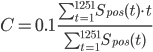 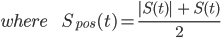 Where t is time during the analyzed period (time resolution of 0.1 s), after 10 s before starting the task period. When we see the positive values of fNIRS signal as a frequency distribution graph, activity timing (C) is the "mean" value of the frequency distribution graph between 10 s before starting the task period and 55 s of the post-task period (1250 time intervals), called the Centroid value (s).	The location of fNIRS measurements for each channel was estimated using a probabilistic location by a virtual registration from MRI measurements with an fNIRS probe attachment (Tsuzuki & Dan, 2013; Tsuzuki et al., 2007). This method provides the probability (p) of a brain region for each channel (ch) within 1 cm of the T3–T4 segment. Using this registration, we estimated brain signals in each brain region of interest (ROI) using the formula:SignalT3T4,ROI = (Σ pch × Signalch) / psum.	The virtual registration for the 52-channel probe covered 12 brain regions in the front-temporal hemisphere using Automated Anatomical Labeling (AAL) (Tzourio-Mazoyer et al., 2002). To obtain reliable fNIRS signals during the verbal fluency task in the brain regions within 25–35 cm of the T3–T4 segment, we used 8 regions per hemisphere for further analyses (SFG, SFGM, MFG, IFGTr, IFGOp, IFGOr, STG, and MTG). Missing values for the T3–T4 segment were substituted by the mean length for male and female participants in this study, 31 cm for male participants and 29 cm for female, respectively.Statistical analysisModel comparisonWe tested the effects of demographic variables on fNIRS brain activity and activity timing in the control group using a GLMM with the participant as a random effect of intercept and slope. In this model, we tested the effect of demographic variables and repeated measurements simultaneously. First, we explored main effect of sex and age, age interaction by sex, and a non-parametric age effect using quadratic and cubic models. Then, we conducted a model comparison between all possible regression models using the variables for each brain signal. In the initial model shown in Fig. 1a, if the saturated model contained 5 variables (sex, age, age2, age3, and sex × age interaction), 32 (25) possible models were compared in this analysis. Since demographic variables potentially include sampling bias across the patient groups, the effect of demographic variables was tested only in the control group. The model where all the coefficients were significant (2-tailed p < .05) and that had the smallest Akaike information criterion (AIC) was defined as the best fitted model in each brain region (Fig. 1b). In this example, the model with the smallest AIC included main effects of age (β1) and sex (β4) and sex × age interaction (β5), but β1 or β5 were not significant. Therefore, the second smallest AIC model was applied. For multiple testing of the 16 brain regions, we applied an FDR (q < .05) to the analyses (Singh & Dan, 2006). All analyses were conducted using R version 3.5.1 (The R Foundation for Statistical Computing, Vienna, Austria), “lmer” and “MuMIn” packages (Bates, Machler, Bolker, & Walker, 2015; Burnham & Anderson, 2002; R Core Team, 2018). Then, we added other demographic variables and assessments of fNIRS measurements one by one (handedness, IQ, task performance, and sleepiness) as independent variables to the best-fitted model and compared all possible models (Fig. 1c).Cross disease comparisons and the effect of clinical variablesBefore cross-disease investigations, we tested the difference in demographic and clinical variables, and fNIRS signals between patients with first-episode psychosis and chronic schizophrenia, and between BPD type I and II, for further analysis. If no significant differences were present, we combined the patients into schizophrenia and BPD groups, respectively. 	First, we used the best-fitted model in the control groups and added the main effect of diagnosis and diagnosis interaction by sex, then age for the model comparison (Fig. 1c). Second, we tested whether a disease-specific progression could be seen from the longitudinal fNIRS measurements. Third, we tested the effect of a clinical assessment (GAF) and medication equivalent dose on fNIRS variables for the patient group. Variables for specific symptom severity (PANSS, HAM-D, and YMRS) were also tested for the schizophrenia and UHR, BPD and MDD, and BPD groups, respectively. Exploring the effects of demographics, symptom severity, and medication on brain activity with the structural equation modelSince demographic variables, symptom severity, and medication doses were correlated (Supplementary Tables S3-6), we applied the SEM to find variables associated with brain activity (Fig. 1 d-g). 	First, we used fNIRS-independent variables in the schizophrenia, BPD, and MDD groups since the sample size was large enough for 10 demographic and clinical variables in the SEM. Considering the correlations between demographic variables, symptom severity, and medication dose, we set a base model in the schizophrenia, BPD, and MDD groups (Fig. 1e), then explored the relationship with fNIRS signals (Fig. 1f). The base model included the relationship of demographic variables (sex, age, and IQ) with symptom severity, medication dose (chlorpromazine, biperiden, diazepam, and imipramine equivalent doses), and task performance. Since we were unable to see any causality between symptom severity and medication dose in the dataset, we set correlations between them. Also, since the base model did not include any paths from/to fNIRS signals, we did not exclude participants who had 27 or more channels of artifact-rejected fNIRS signals (see fNIRS signal treatment section). Thus, the analyzed sample size was 204 patients with schizophrenia, 191 with BPD, and 397 with MDD. We optimized the base model to exclude non-significant paths from a saturated model for each group.Next, we added paths between these variables and fNIRS signals to the optimized model and analyzed each group in each brain region (Fig. 1f). We set paths from the medication dose to fNIRS variables and task performance. As causality could be estimated for the relationships between fNIRS signals and symptom severity, and between fNIRS signals and task performance, we performed a model comparison in an SEM model to determine the relationship statistically (pink lines in Fig. 1f). One relationship had 4 possible paths: (1) no relationship, (2) path from task or symptom assessment to brain activity, (3) path from brain activity to the assessment, and (4) a correlation between the brain activity and the assessment (Fig. 1g). Therefore, we compared 16 models (4 × 4 models) for each fNIRS variable in each group. We applied the smallest AIC model to the best fit. SEM analyses were conducted using a “lavaan” package within R software (Rosseel, 2012). The estimation of the model was conducted using a robust maximum likelihood estimation, and missing values were handled using a full information maximum likelihood method. Indices of a good-fit model were p values of .05 or greater from a chi-square test, a CFI value of 0.90 or greater, or an RMSEA value of 0.10 or smaller. Difference in demographic, clinical, and fNIRS variables between sub-groupsPatients with first-episode psychosis were younger (p < .001) and had fewer imipramine equivalent doses (p = .002; Supplementary Table S11) compared to patients with chronic schizophrenia; however, no significant differences were found in fNIRS variables (p >.05, Supplementary Table S12). Patients with type II BPD exhibited greater task performance compared to those with type I BPD (p = .040; Supplementary Table S13) but no significant differences were found in other demographic and fNIRS variables (p >.05, Supplementary Table S14). Association between other clinical variables and fNIRS signalsIn the UHR and schizophrenia groups, there was no main effect of symptom score, but there was the interaction by group for the PANSS positive and general psychopathology subscales in the 11 and 9 brain regions, respectively (FDR-corrected p < .05). In the UHR group, the PANSS positive score was positively associated with brain activity in the right STG (B = 12.8, SE = 3.97, FDR-corrected p = .0016) and was positively associated with the general psychopathology score in 14 regions (Supplementary Figure S4a and Table S20). For the depressive and manic symptom scales, there was no significant association (Supplementary Table S18).Association between medication and fNIRS signalsThe model comparison analysis showed that the chlorpromazine equivalent dose was negatively associated with brain activity in the right STG and left IFGTr (FDR-corrected p = .0028 and .0024, respectively; Supplementary Figure S5a). The biperiden equivalent dose was negatively associated with brain activity in 6 regions and activity timing in the right MTG (Supplementary Table S21). Interactions among the UHR and schizophrenia groups were also significant for brain activity in 7 and 6 regions of the bilateral prefrontal cortex, respectively. Interaction with schizophrenia for activity timing in the right MTG was also significant. Post-hoc analysis showed that only the schizophrenia group had a negative association between biperiden dose and brain activity in all regions (Supplementary Figure S4b and Table S22). For activity timing, only the MDD group had a negative association in the right MTG (B = -3.32, FDR-corrected p = .0016). The diazepam equivalent dose was negatively associated with brain activity in 14 regions of the measurement area and there was no interaction by group (Supplementary Figure S5b and Table S23). There was no main effect of imipramine equivalent dose on the fNIRS variables; however, a schizophrenia group interaction was found for brain activity in all regions except for the right MTG (Supplementary Table S24). Post-hoc analysis showed the MDD group had a negative association of brain activity in 13 regions (Supplementary Figure S4c and Table S25).Structural equation model for symptom severity, medication, and brain activity including the other severity scalesBase models including the PANSS, YMRS, and HAM-D scales for the corresponding patient groups are shown in Supplementary Figures S9-S14. Based on these models, the 16 possible models including brain activity in each region for each group were compared (Supplementary Tables S29-S34). In the schizophrenia group, relationships from brain activity to the PANSS positive score were seen in the left MTG (β = -0.137, SE = 0.062, z = -2.22, p = 0.026) and to the PANSS negative score in the right MTG (β = -0.122, SE = 0.061, z = -2.00, p = 0.046). In the BPD group, relationships from brain activity in the right IFGOr to the HAM-D score were seen (β = -0.005, SE = 0.003, z = -1.99, p = 0.046). There was no relationship between brain activity in any region and the HAM-D score in the MDD group (p > 0.05).References for supplementary materialsBates, D., Machler, M., Bolker, B. M., & Walker, S. C. (2015). Fitting linear mixed-effects models using lme4. Journal of Statistical Software, 67(1), 1-48. doi:10.18637/jss.v067.i01Burnham, K. P., & Anderson, D. R. (2002). Model Selection and Multimodel Inference. NY, USA: Springer-Verlag New York.Hoddes, E., Zarcone, V., Smythe, H., Phillips, R., & Dement, W. C. (1973). Quantification of sleepiness: a new approach. Psychophysiology, 10(4), 431-436. doi:10.1111/j.1469-8986.1973.tb00801.xKawakami, N., Takeshima, T., Ono, Y., Uda, H., Hata, Y., Nakane, Y., . . . Kikkawa, T. (2005). Twelve-month prevalence, severity, and treatment of common mental disorders in communities in Japan: preliminary finding from the World Mental Health Japan Survey 2002-2003. Psychiatry and Clinical Neurosciences, 59(4), 441-452. doi:10.1111/j.1440-1819.2005.01397.xKessler, R. C., & Ustun, T. B. (2004). The World Mental Health (WMH) survey initiative version of the World Health Organization (WHO) Composite International Diagnostic Interview (CIDI). International Journal of Methods in Psychiatric Research, 13(2), 93-121. Retrieved from https://www.ncbi.nlm.nih.gov/pubmed/15297906Kobayashi, H., Nozaki, S., & Mizuno, M. (2007). Reliability of the structured interview for prodromal syndromes Japanese version (SIPS-J). Japanese Bulletin of Social Psychiatry, 15(2), 168-174. Koike, S., Nishimura, Y., Takizawa, R., Yahata, N., & Kasai, K. (2013). Near-infrared spectroscopy in schizophrenia: a possible biomarker for predicting clinical outcome and treatment response. Frontiers in Psychiatry, 4, 145. doi:10.3389/fpsyt.2013.00145Koike, S., Satomura, Y., Kawasaki, S., Nishimura, Y., Kinoshita, A., Sakurada, H., . . . Kasai, K. (2017). Application of functional near infrared spectroscopy as supplementary examination for diagnosis of clinical stages of psychosis spectrum. Psychiatry and Clinical Neurosciences, 71(12), 794-806. doi:10.1111/pcn.12551Koike, S., Satomura, Y., Kawasaki, S., Nishimura, Y., Takano, Y., Iwashiro, N., . . . Kasai, K. (2016). Association between rostral prefrontal cortical activity and functional outcome in first-episode psychosis: a longitudinal functional near-infrared spectroscopy study. Schizophrenia Research, 170(2-3), 304-310. doi:10.1016/j.schres.2016.01.003Koike, S., Takizawa, R., Nishimura, Y., Takano, Y., Takayanagi, Y., Kinou, M., . . . Kasai, K. (2011). Different hemodynamic response patterns in the prefrontal cortical sub-regions according to the clinical stages of psychosis. Schizophrenia Research, 132(1), 54-61. doi:10.1016/j.schres.2011.07.014Miller, T. J., McGlashan, T. H., Woods, S. W., Stein, K., Driesen, N., Corcoran, C. M., . . . Davidson, L. (1999). Symptom assessment in schizophrenic prodromal states. Psychiatric Quarterly, 70(4), 273-287. doi:10.1023/a:1022034115078Otsubo, T., Tanaka, K., Koda, R., Shinoda, J., Sano, N., Tanaka, S., . . . Kamijima, K. (2005). Reliability and validity of Japanese version of the Mini-International Neuropsychiatric Interview. Psychiatry and Clinical Neurosciences, 59(5), 517-526. doi:10.1111/j.1440-1819.2005.01408.xR Core Team. (2018). R: A language and environment for statistical computing. R Foundation for Statistical Computing. Retrieved from http://www.R-project.org/Rosseel, Y. (2012). lavaan: An R package for structural equation modeling. Journal of Statistical Software, 48(2), 1-36. doi:10.18637/jss.v048.i02Sakakibara, E., Homae, F., Kawasaki, S., Nishimura, Y., Takizawa, R., Koike, S., . . . Kasai, K. (2016). Detection of resting state functional connectivity using partial correlation analysis: A study using multi-distance and whole-head probe near-infrared spectroscopy. Neuroimage, 142, 590-601. doi:10.1016/j.neuroimage.2016.08.011Satomura, Y., Sakakibara, E., Takizawa, R., Koike, S., Nishimura, Y., Sakurada, H., . . . Kasai, K. (2019). Severity-dependent and -independent brain regions of major depressive disorder: A long-term longitudinal near-infrared spectroscopy study. Journal of Affective Disorders, 243, 249-254. doi:10.1016/j.jad.2018.09.029Sheehan, D. V., Lecrubier, Y., Sheehan, K. H., Amorim, P., Janavs, J., Weiller, E., . . . Dunbar, G. C. (1998). The Mini-International Neuropsychiatric Interview (M.I.N.I.): the development and validation of a structured diagnostic psychiatric interview for DSM-IV and ICD-10. Journal of Clinical Psychiatry, 59 Suppl 20, 22-33;quiz 34-57. Retrieved from https://www.ncbi.nlm.nih.gov/pubmed/9881538Singh, A. K., & Dan, I. (2006). Exploring the false discovery rate in multichannel NIRS. Neuroimage, 33(2), 542-549. doi:10.1016/j.neuroimage.2006.06.047Takizawa, R., Fukuda, M., Kawasaki, S., Kasai, K., Mimura, M., Pu, S., . . . Joint Project for Psychiatric Application of Near-Infrared Spectroscopy, G. (2014). Neuroimaging-aided differential diagnosis of the depressive state. Neuroimage, 85 Pt 1, 498-507. doi:10.1016/j.neuroimage.2013.05.126Takizawa, R., Kasai, K., Kawakubo, Y., Marumo, K., Kawasaki, S., Yamasue, H., & Fukuda, M. (2008). Reduced frontopolar activation during verbal fluency task in schizophrenia: a multi-channel near-infrared spectroscopy study. Schizophrenia Research, 99(1-3), 250-262. doi:10.1016/j.schres.2007.10.025Tsuzuki, D., & Dan, I. (2014). Spatial registration for functional near-infrared spectroscopy: From channel position on the scalp to cortical location in individual and group analyses. Neuroimage. doi:10.1016/j.neuroimage.2013.07.025Tsuzuki, D., Jurcak, V., Singh, A. K., Okamoto, M., Watanabe, E., & Dan, I. (2007). Virtual spatial registration of stand-alone fNIRS data to MNI space. Neuroimage, 34(4), 1506-1518. doi:10.1016/j.neuroimage.2006.10.043Tzourio-Mazoyer, N., Landeau, B., Papathanassiou, D., Crivello, F., Etard, O., Delcroix, N., . . . Joliot, M. (2002). Automated anatomical labeling of activations in SPM using a macroscopic anatomical parcellation of the MNI MRI single-subject brain. Neuroimage, 15(1), 273-289. doi:10.1006/nimg.2001.0978Supplementary Figures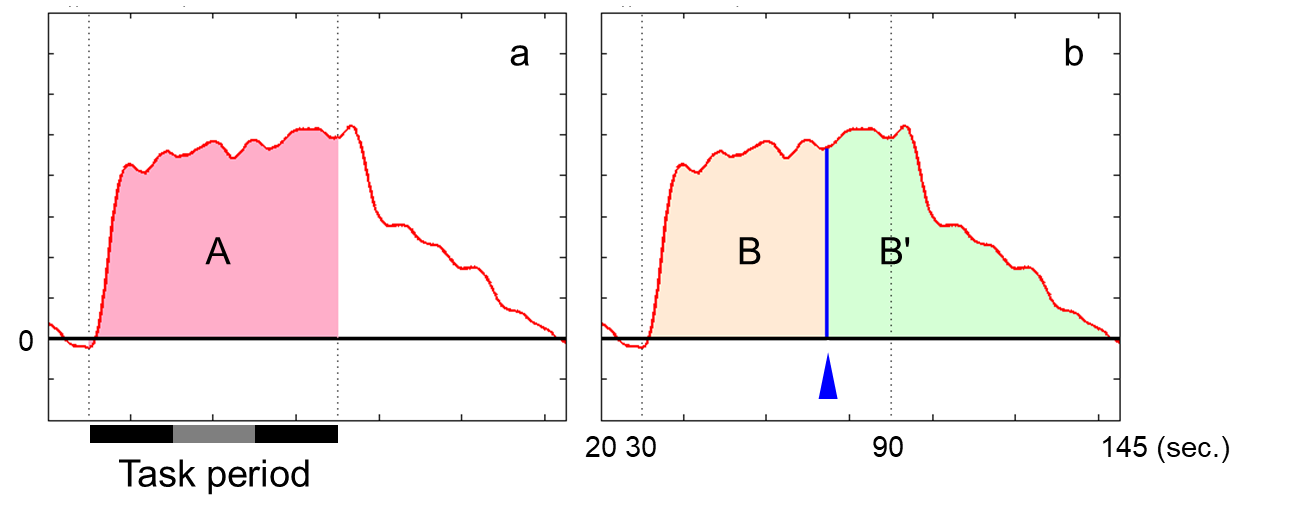 Supplementary Figure S1. Functional near-infrared spectroscopy (fNIRS) variables in this study.The Y-axis shows brain activity (nmol･mm). Previous studies have established 2 fNIRS variables in this study setting: brain activity and activity timing, called Integral and Centroid values, respectively. (a) Brain activity represents the intensity of the hemodynamic response during the task period (area A). (b) Activity timing is defined as the "mean" value of the frequency distribution graph between 10 s before starting the task period and 55 s of the post-task period when we see the positive values of fNIRS signal as a frequency distribution graph (i.e., 78 sec).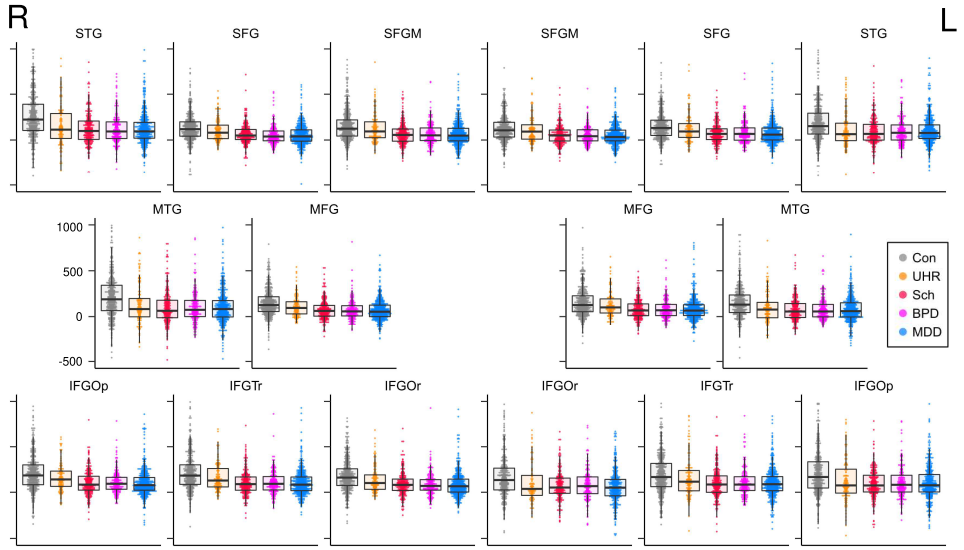 Supplementary Figure S2. The difference in brain activity over the fNIRS brain regions.High resolution PDF file is also provided. Dot and box plots are illustrated for the brain activity over the prefrontal-temporal cortical area. Y-axes show brain activity (nmol･mm).Abbreviations: STG, superior temporal gyrus; SFG, superior frontal gyrus; SFGM, superior frontal medial cortex; MTG, and middle temporal gyrus; MFG, middle frontal gyrus; IFGOp, inferior frontal gyrus opercularis; IFGTr, inferior frontal gyrus triangularis; IFGOr, inferior frontal gyrus orbital; Con, healthy controls; UHR, ultra-high risk; Sch, schizophrenia; BPD, bipolar disorder; MDD, major depressive disorder; fNIRS, functional near-infrared spectroscopy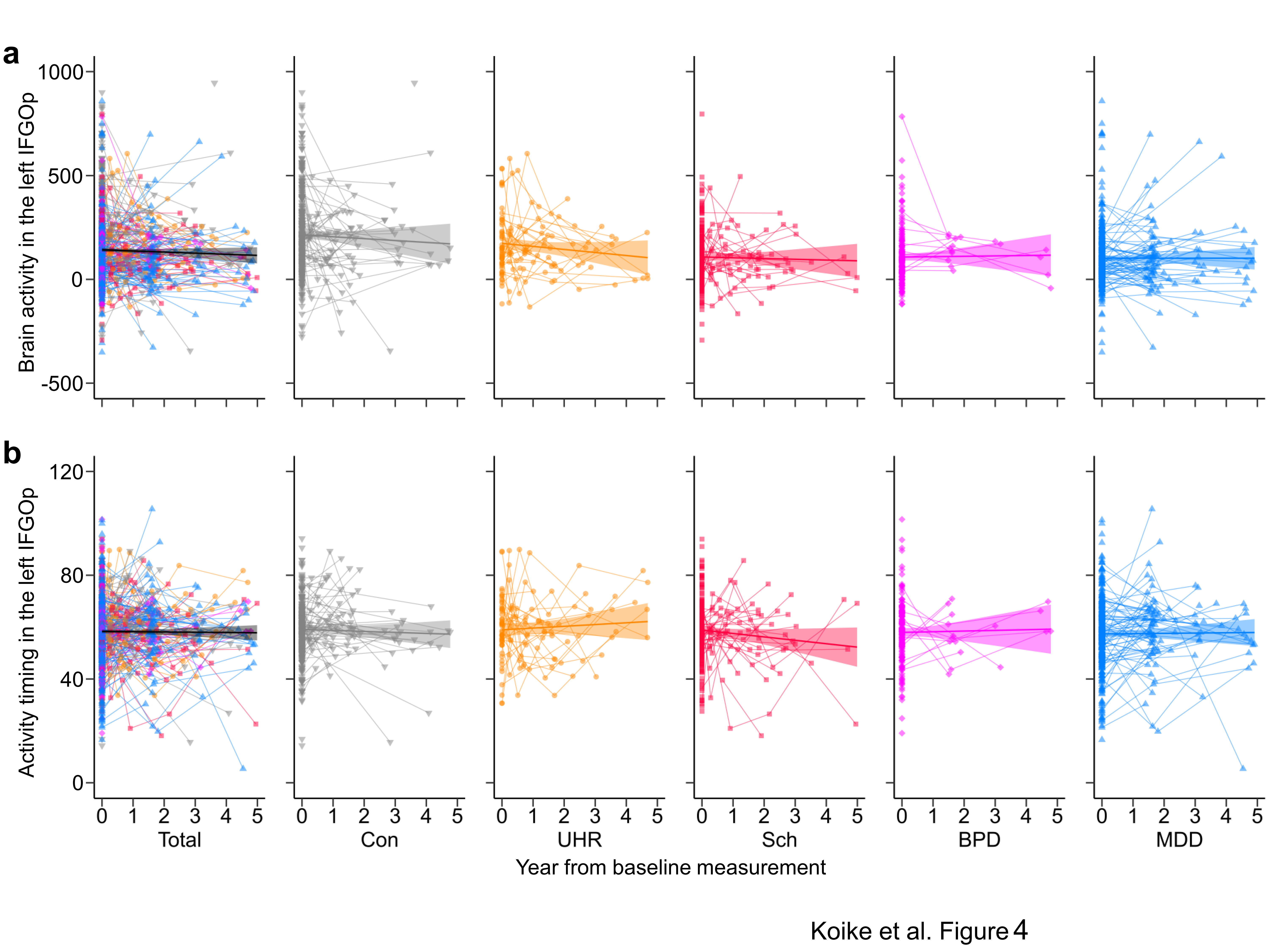 Supplementary Figure S3. The effect of repeated measurements on functional near-infrared spectroscopy brain signals.The trajectories of (a) brain activity and (b) activity timing in the left inferior frontal gyrus opercularis (IFGOp) for repeated functional near-infrared spectroscopy (fNIRS) measurements are plotted with intervals from the baseline measurement in the total, control (Con), ultra-high risk (UHR), schizophrenia (Sch), bipolar disorder (BPD), and major depressive disorder (MDD) groups. Thin lines show trajectories of repeated measurements for each participant.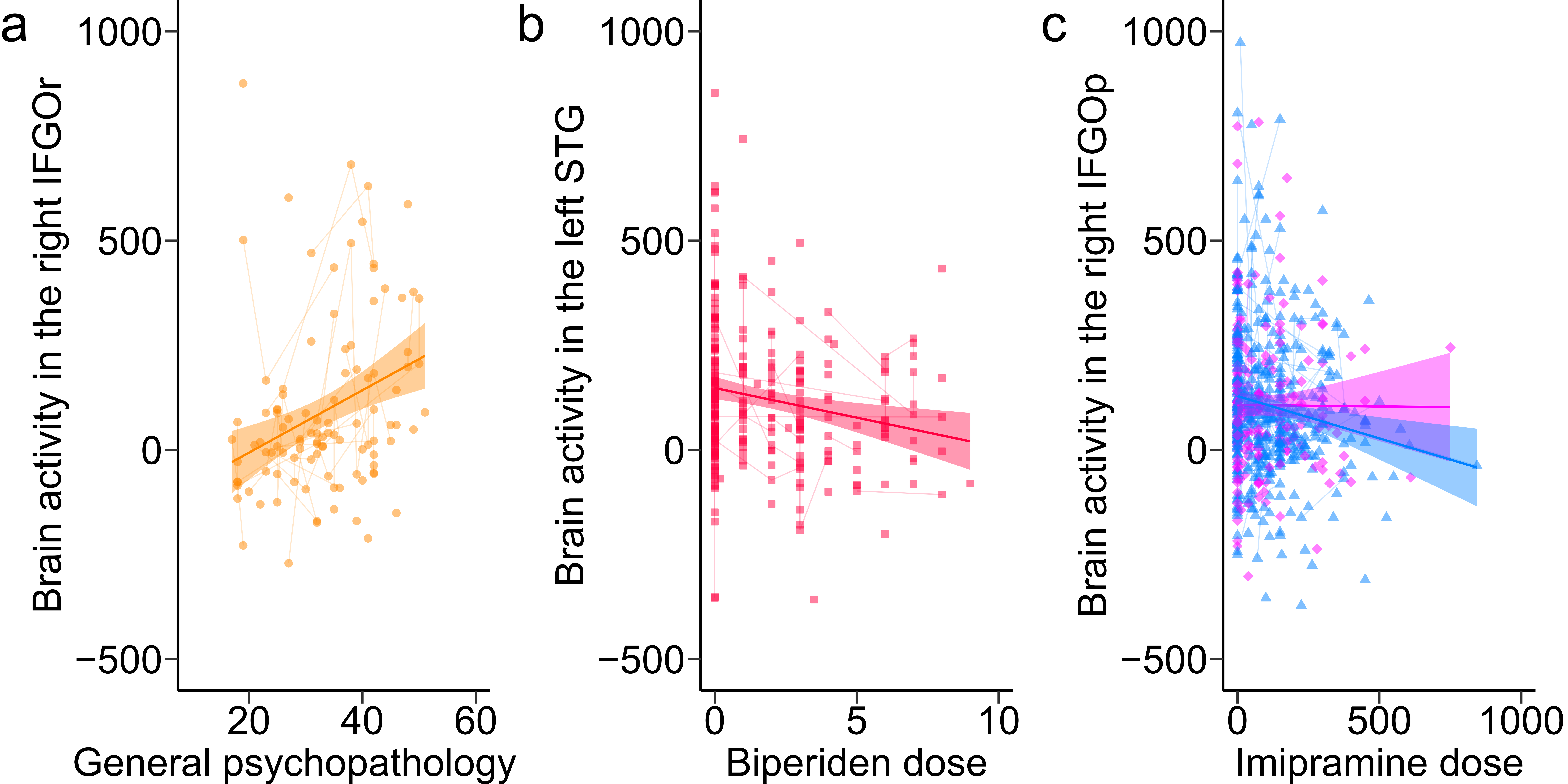 Supplementary Figure S4. The association between clinical variables and brain activity.(a) The relationships between the positive and negative symptom scale (PANSS) general psychopathology scale score and brain activity in the right inferior frontal gyrus orbitalis (IFGOr) in the UHR group, (b) biperiden equivalent dose (mg) and brain activity in the left superior temporal gyrus (STG) in the schizophrenia group, and (c) imipramine equivalent dose (mg) and brain activity in the right inferior frontal gyrus opercularis (IFGOp) in the bipolar disorder (BPD, purple) and major depressive disorder (MDD, blue) groups (Supplementary Tables S27 and S28). Thin lines show trajectories of repeated measurements for each participant.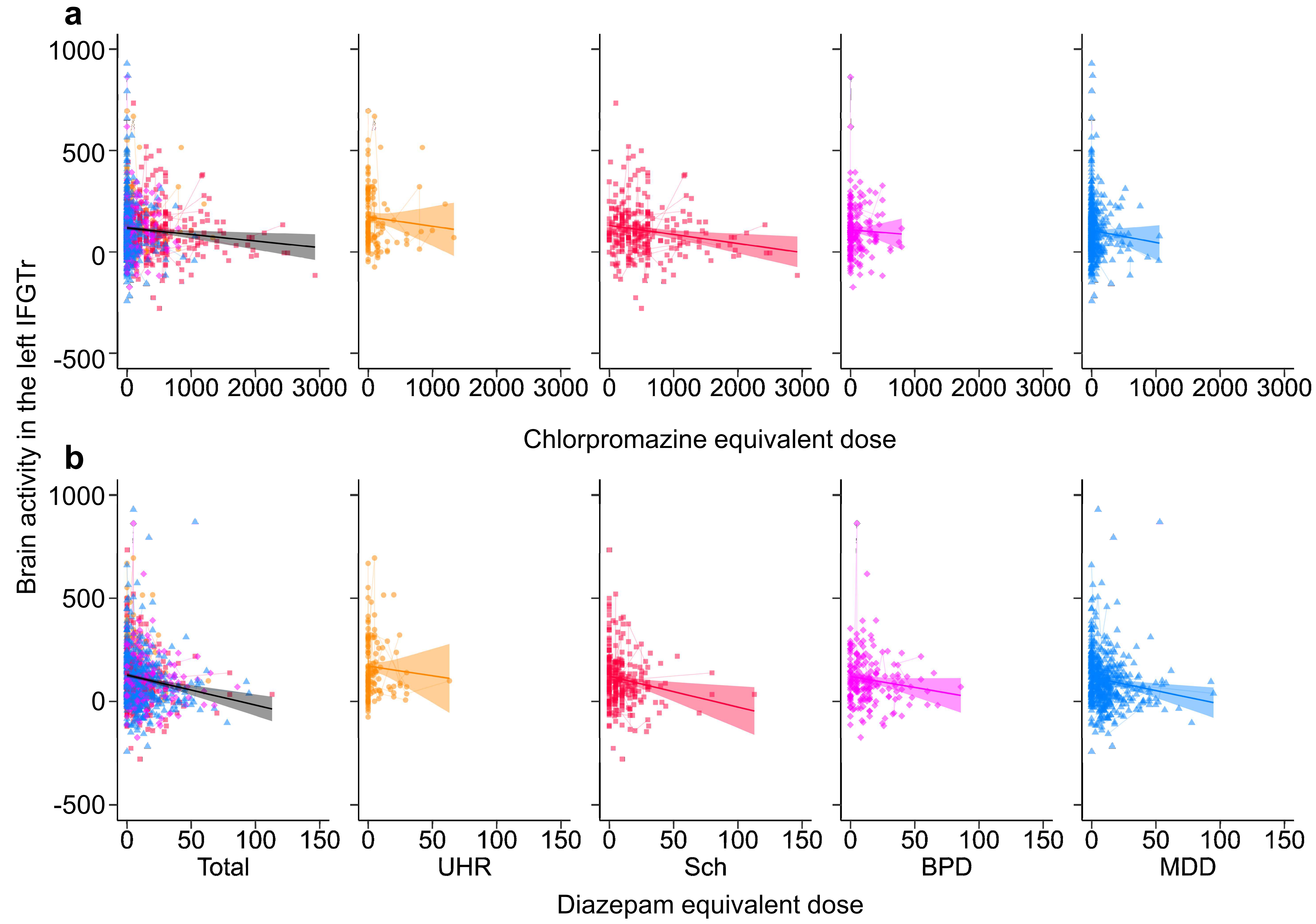 Supplementary Figure S5. The association between brain activity in the left inferior frontal gyrus triangularis and medication equivalent dose in the patient groups.The relationships between brain activity in the left inferior frontal gyrus triangularis (IFGTr) and (a) chlorpromazine and (b) diazepam equivalent doses (mg) are plotted in the total, ultra-high risk (UHR), schizophrenia (Sch), bipolar disorder (BPD), and major depressive disorder (MDD) groups (Supplementary Table S26). Thin lines show trajectories of repeated measurements for each participant. 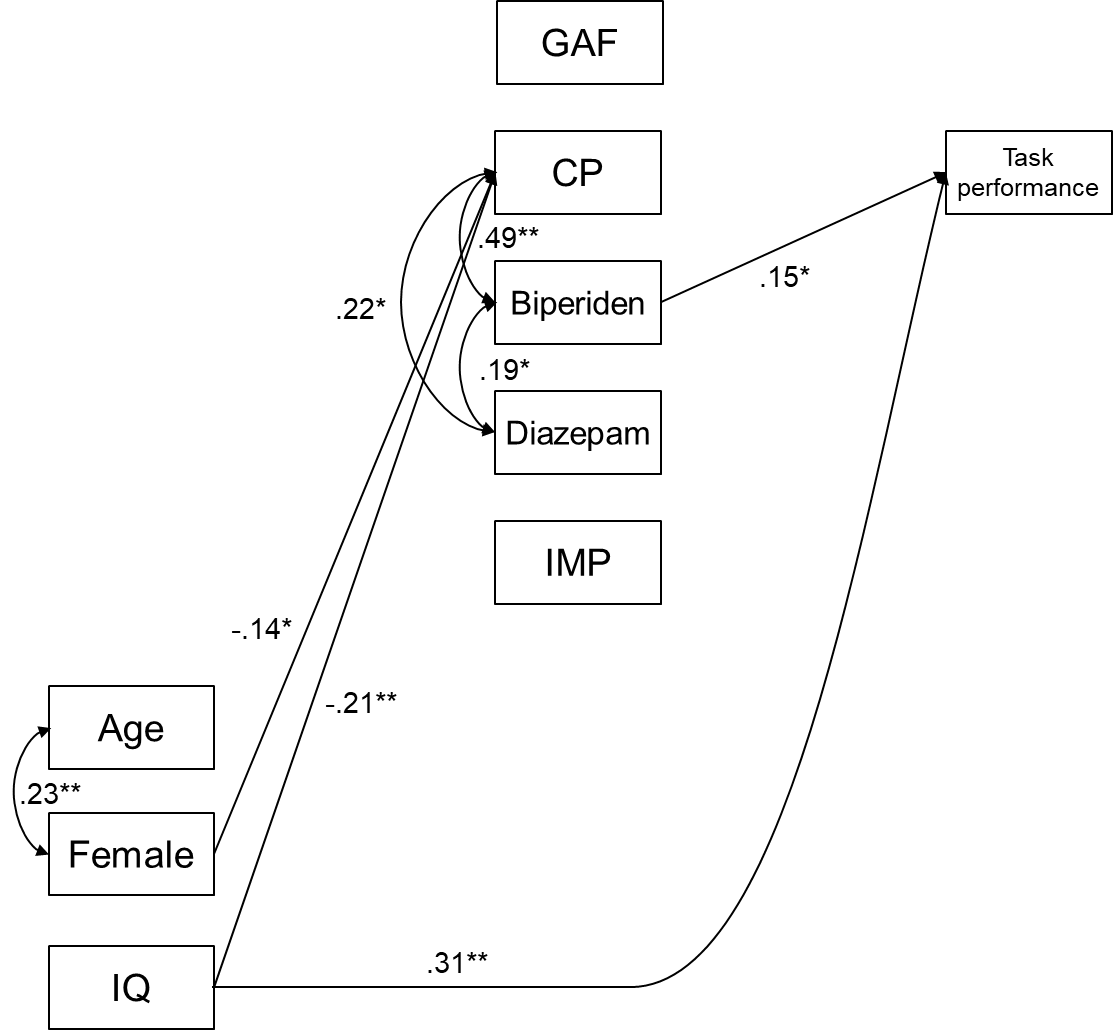 Supplementary Figure S6. The base structural equation model including the GAF scale in the schizophrenia group.The optimal structural equation model in the schizophrenia group is shown with standard coefficients. We first tested a saturated model including demographic variables, symptom severity, medication dose, and task performance as a base model for each group. After optimizing this base structural equation model (n = 204, χ2 = 27.7, df = 25, p = .32, confirmatory fit index [CFI] = 0.98, root mean square error of approximation [RMSEA] = 0.023), we compared 16 models of brain activity in each region (Supplementary Table S26). Abbreviations: IQ, intelligent quotient; GAF, global assessment of functioning; CP, chlorpromazine; IMP, imipramine. (*p < .05, **p < .01)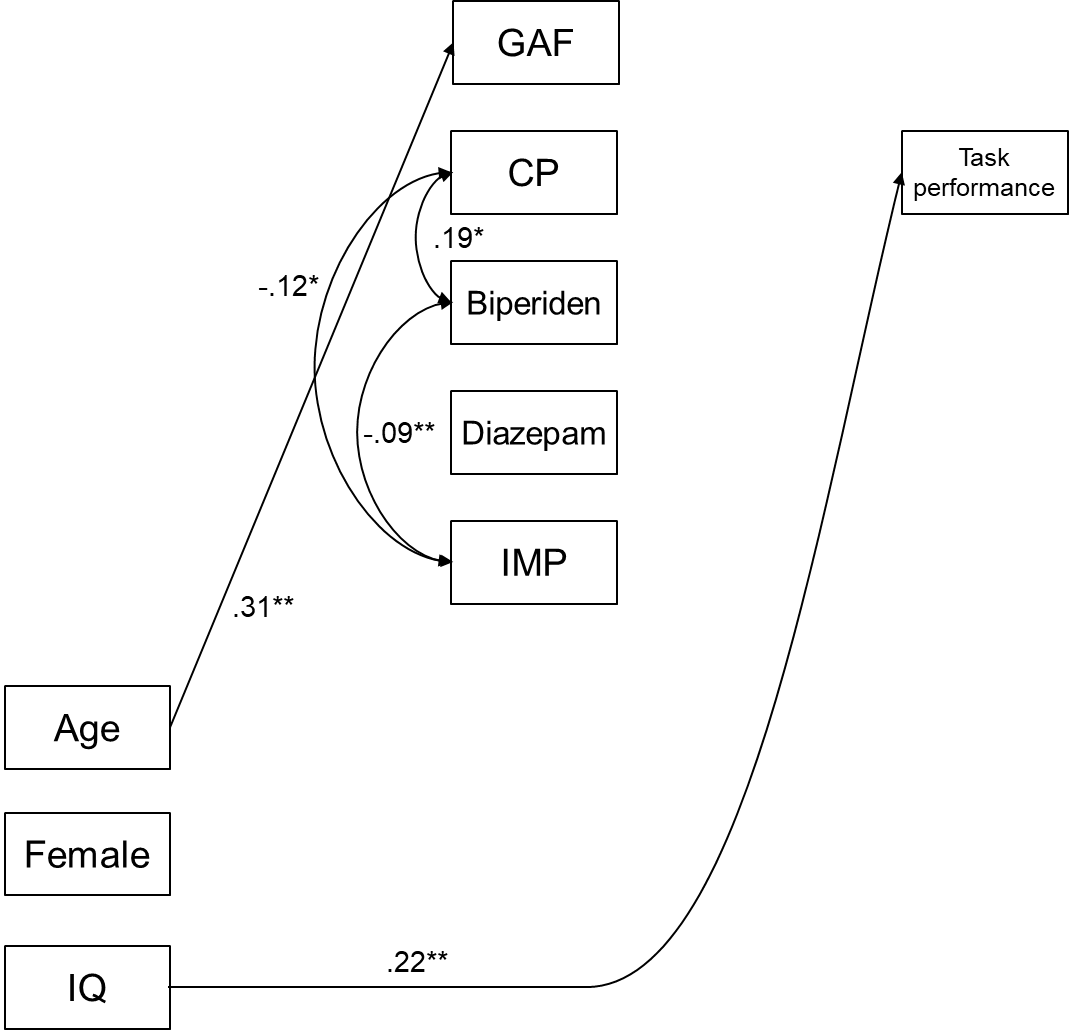 Supplementary Figure S7. The base structural equation model including the GAF scale in the bipolar disorder group.The optimal structural equation model in the bipolar disorder group is shown with standard coefficients. We first tested a saturated model including demographic variables, symptom severity, medication dose, and task performance as a base model for each group. After optimizing this base structural equation model (n = 191, χ2 = 14.4, df = 15, p = .50, confirmatory fit index [CFI] = 1.00, root mean square error of approximation [RMSEA] = 0.00), we compared 16 models including brain activity in each region (Supplementary Table S27). Abbreviations: IQ, intelligent quotient; GAF, global assessment of functioning; CP, chlorpromazine; IMP, imipramine. (*p < .05, **p < .01)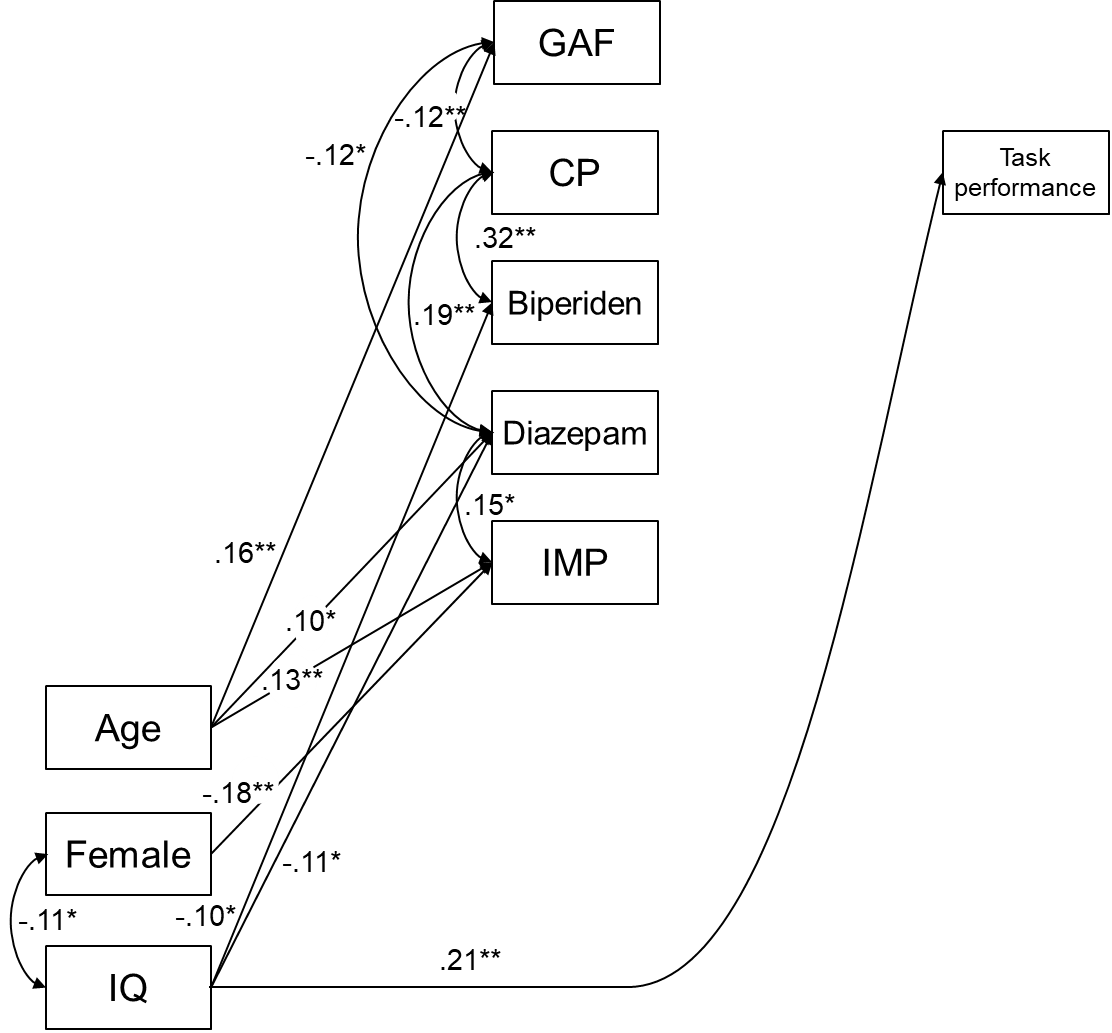 Supplementary Figure S8. Base structural equation model including the GAF scale in the major depressive disorder group.The optimal structural equation model in the major depressive disorder group was shown with standard coefficients. We first tested a saturated model including demographic variables, symptom severity, medication dose, and task performance as a base model for each group. After optimizing this base structural equation model (n = 397, χ2 = 22.0, df = 22, p = .46, confirmatory fit index [CFI] = 1.00, root mean square error of approximation [RMSEA] = 0.002), we compared 16 models including brain activity in each region (Supplementary Table S28). Abbreviations: IQ, intelligent quotient; GAF, global assessment of functioning; CP, chlorpromazine; IMP, imipramine. (*p < .05, **p < .01)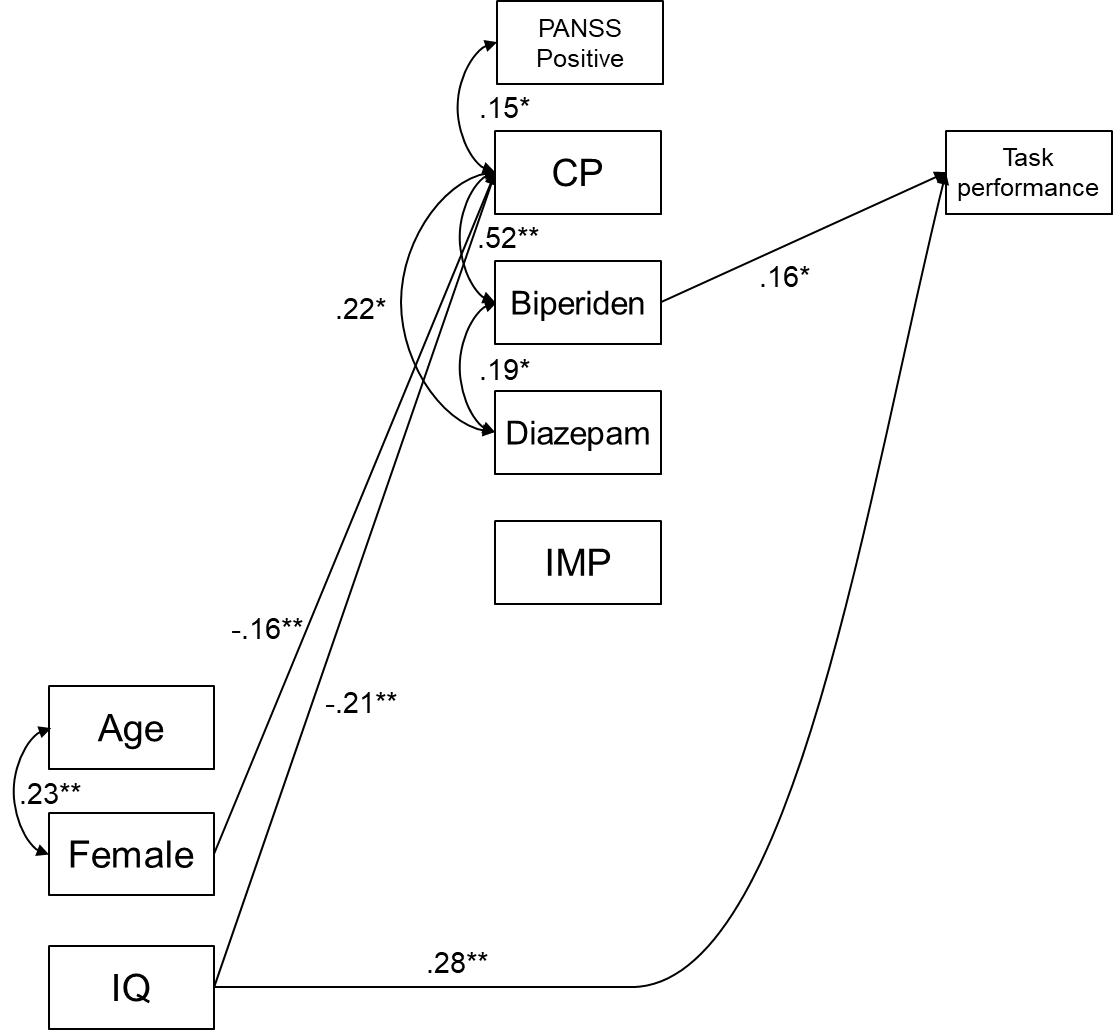 Supplementary Figure S9. The base structural equation model including the PANSS positive subscale in the schizophrenia group.The optimal structural equation model in the schizophrenia group is shown with standard coefficients. We first tested a saturated model including demographic variables, symptom severity, medication dose, and task performance as a base model for each group. After optimizing this base structural equation model (n = 204, χ2 = 28.7, df = 27, p = .38, confirmatory fit index [CFI] = 0.99, root mean square error of approximation [RMSEA] = 0.017), we compared 16 models of brain activity in each region (Supplementary Table S29). Abbreviations: IQ, intelligent quotient; GAF, global assessment of functioning; CP, chlorpromazine; IMP, imipramine. (*p < .05, **p < .01)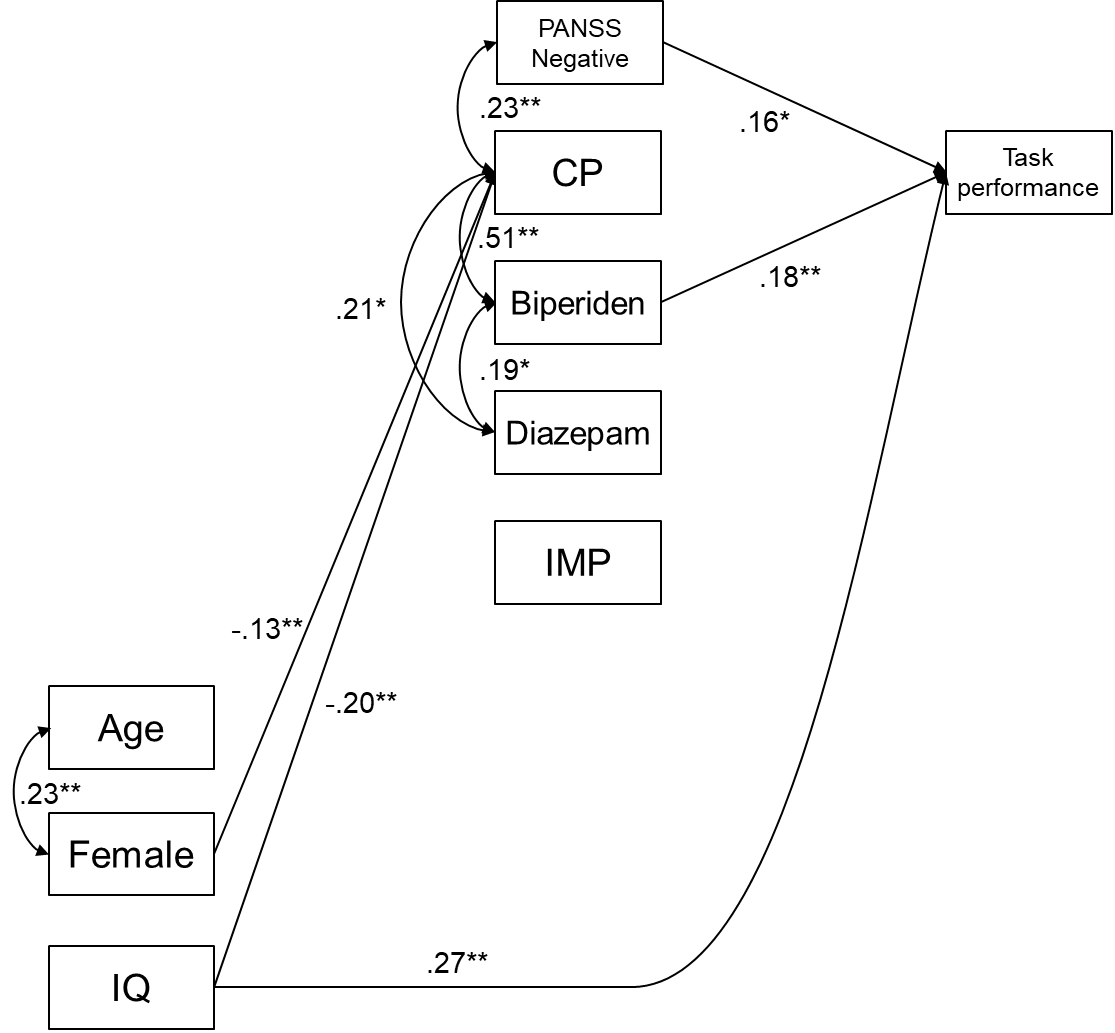 Supplementary Figure S10. The base structural equation model including the PANSS negative subscale in the schizophrenia group.The optimal structural equation model in the schizophrenia group is shown with standard coefficients. We first tested a saturated model including demographic variables, symptom severity, medication dose, and task performance as a base model for each group. After optimizing this base structural equation model (n = 204, χ2 = 29.0, df = 26, p = .31, confirmatory fit index [CFI] = 0.98, root mean square error of approximation [RMSEA] = 0.024), we compared 16 models of brain activity in each region (Supplementary Table S30). Abbreviations: IQ, intelligent quotient; GAF, global assessment of functioning; CP, chlorpromazine; IMP, imipramine. (*p < .05, **p < .01)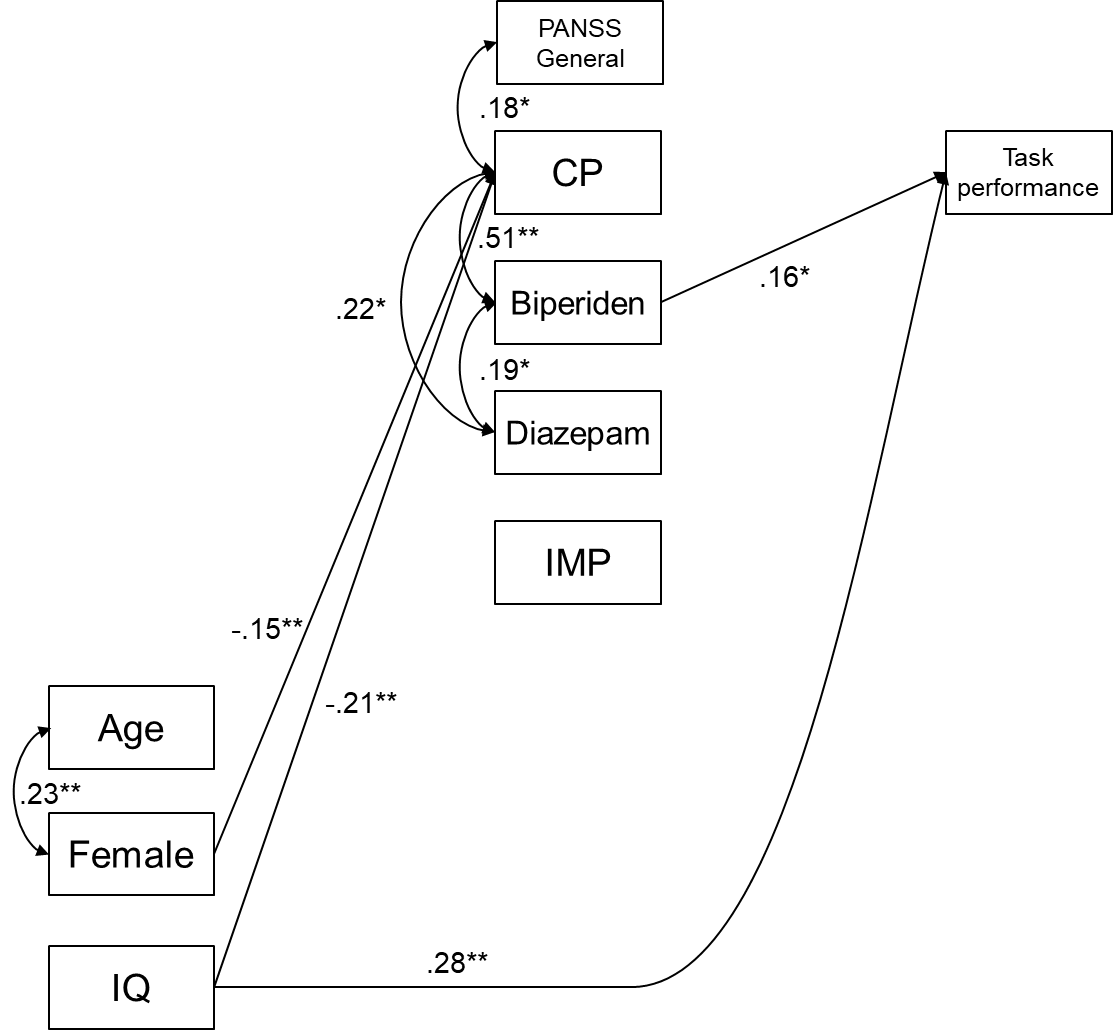 Supplementary Figure S11. The base structural equation model including the PANSS general psychopathology subscale in the schizophrenia group.The optimal structural equation model in the schizophrenia group is shown with standard coefficients. We first tested a saturated model including demographic variables, symptom severity, medication dose, and task performance as a base model for each group. After optimizing this base structural equation model (n = 204, χ2 = 24.8, df = 27, p = .59, confirmatory fit index [CFI] = 1.00, root mean square error of approximation [RMSEA] = 0.00), we compared 16 models of brain activity in each region (Supplementary Table S31). Abbreviations: IQ, intelligent quotient; GAF, global assessment of functioning; CP, chlorpromazine; IMP, imipramine. (*p < .05, **p < .01)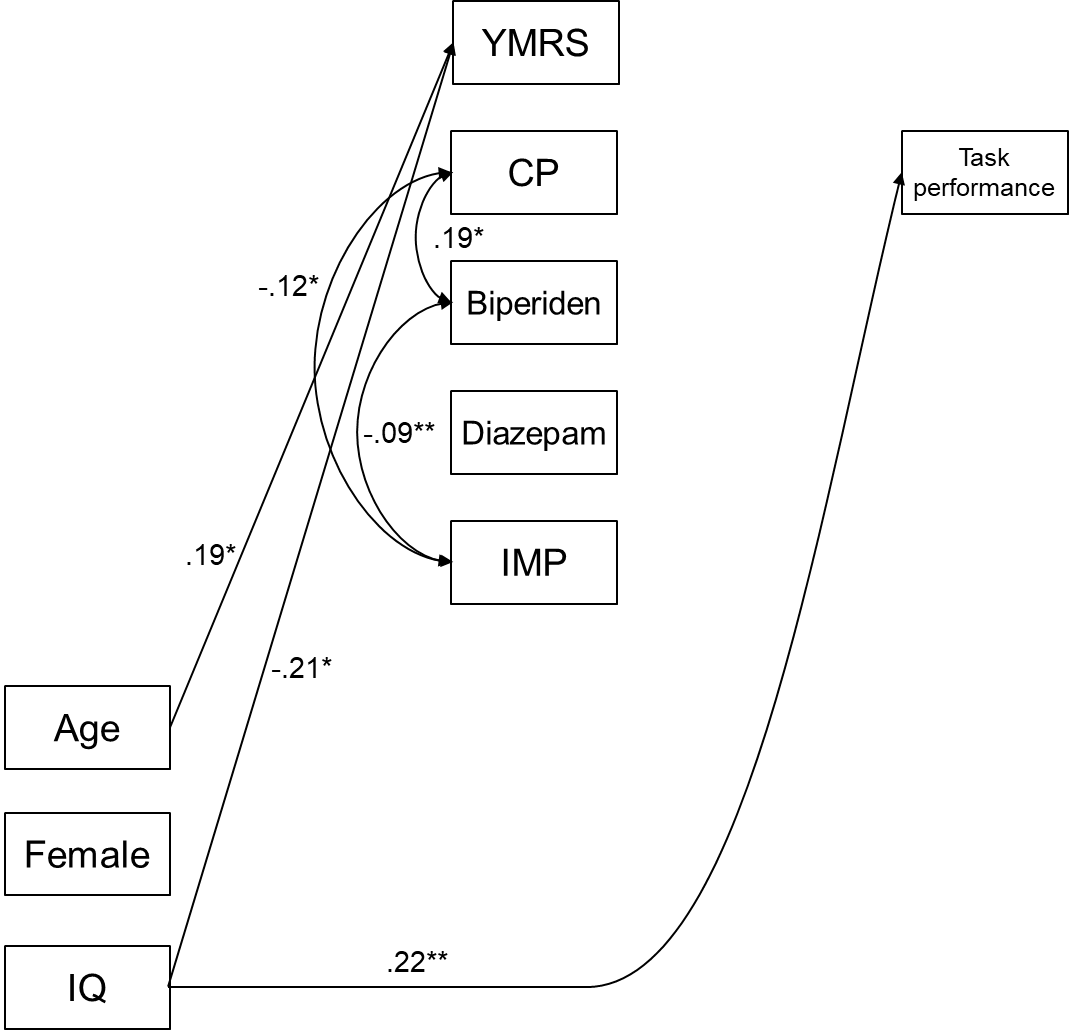 Supplementary Figure S12. The base structural equation model including the YMRS scale in the bipolar disorder group.The optimal structural equation model in the bipolar disorder group is shown with standard coefficients. We first tested a saturated model including demographic variables, symptom severity, medication dose, and task performance as a base model for each group. After optimizing this base structural equation model (n = 191, χ2 = 10.0, df = 14, p = 0.76, confirmatory fit index [CFI] = 1.00, root mean square error of approximation [RMSEA] = 0.00), we compared 16 models including brain activity in each region (Supplementary Table S32). Abbreviations: IQ, intelligent quotient; GAF, global assessment of functioning; CP, chlorpromazine; IMP, imipramine. (*p < .05, **p < .01)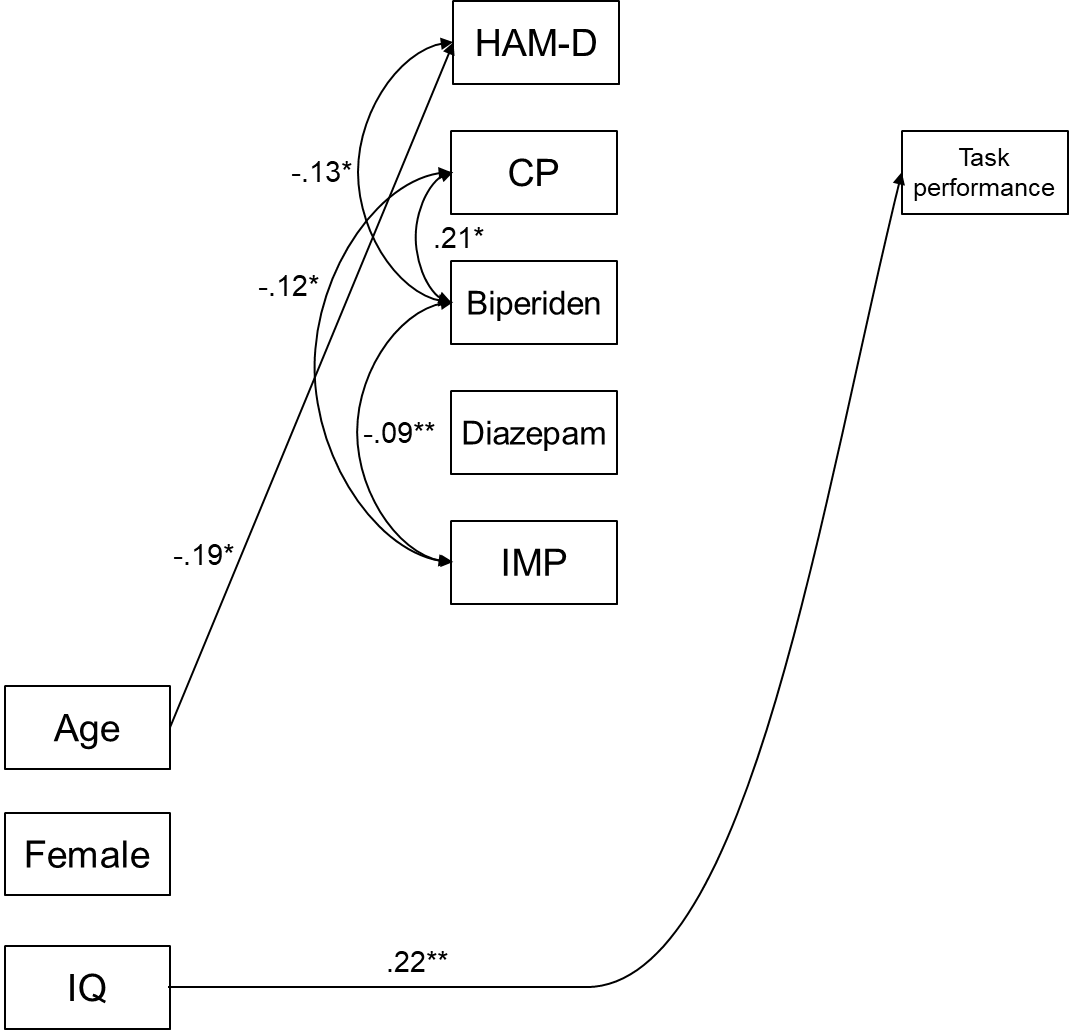 Supplementary Figure S13. The base structural equation model including the HAM-D scale in the bipolar disorder group.The optimal structural equation model in the bipolar disorder group is shown with standard coefficients. We first tested a saturated model including demographic variables, symptom severity, medication dose, and task performance as a base model for each group. After optimizing this base structural equation model (n = 191, χ2 = 15.1, df = 17, p = 0.59, confirmatory fit index [CFI] = 1.00, root mean square error of approximation [RMSEA] = 0.00), we compared 16 models including brain activity in each region (Supplementary Table S33). Abbreviations: IQ, intelligent quotient; GAF, global assessment of functioning; CP, chlorpromazine; IMP, imipramine. (*p < .05, **p < .01)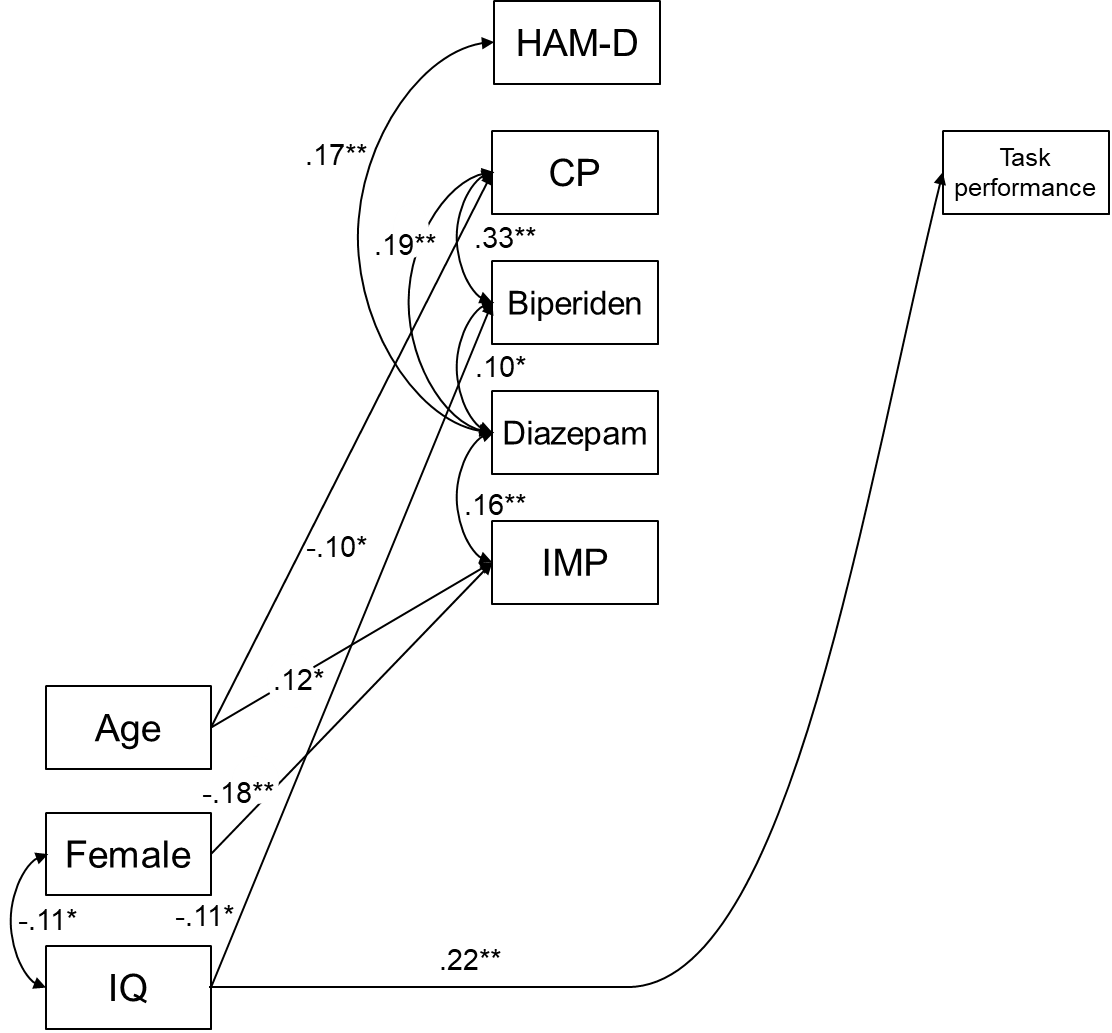 Supplementary Figure S14. Base structural equation model including the HAM-D scale in the major depressive disorder group.The optimal structural equation model in the major depressive disorder group was shown with standard coefficients. We first tested a saturated model including demographic variables, symptom severity, medication dose, and task performance as a base model for each group. After optimizing this base structural equation model (n = 398, χ2 = 23.8, df = 25, p = 0.53, confirmatory fit index [CFI] = 1.00, root mean square error of approximation [RMSEA] = 0.00), we compared 16 models including brain activity in each region (Supplementary Table S34). Abbreviations: IQ, intelligent quotient; GAF, global assessment of functioning; CP, chlorpromazine; IMP, imipramine. (*p < .05, **p < .01)Supplementary TablesSupplementary Table S1. Demographic characteristics in this study.Abbreviations: SD, standard deviation; IQ, intelligent quotient; PANSS, the positive and negative symptom scale; GAF, the global assessment of functioning; HAM-D, the Hamilton Depression Rating Scale; YMRS, the Young mania rating scale; UHR, ultra-high risk; BPD, bipolar disorder; MDD, major depressive disorder.Supplementary Table S2. The number of missing valuesAbbreviations: IQ, intelligent quotient; PANSS, positive and negative symptom scale; GAF, global assessment of functioning; HAM-D, Hamilton Depression Rating Scale; YMRS, Young Mania Rating Scale; UHR, ultra-high risk; BPD, bipolar disorder; MDD, major depressive disorder; NA, not applicable.Supplementary Table S3. The correlation matrix for the combined patient groups*p < .05, **p < .01. Abbreviations: IQ, intelligent quotient; TP, task performance; GAF, global assessment of functioning; CP, chlorpromazine; BIP, biperiden; DZP, diazepam; IMP, imipramine.Supplementary Table S4. The correlation matrix for the schizophrenia group*p < .05, **p < .01. Abbreviations: IQ, intelligent quotient; TP, task performance; PANSS, positive and negative symptom scale; GAF, global assessment of functioning; CP, chlorpromazine; BIP, biperiden; DZP, diazepam; IMP, imipramine.Supplementary Table S5. The correlation matrix for the bipolar disorder group*p < .05, **p < .01. Abbreviations: IQ, intelligent quotient; TP, task performance; GAF, global assessment of functioning; HAM-D, Hamilton Depression Rating Scale; YMRS, Young Mania Rating Scale; CP, chlorpromazine; BIP, biperiden; DZP, diazepam; IMP, imipramine.Supplementary Table S6. The correlation matrix for the major depressive disorder group*p < .05, **p < .01. Abbreviations: IQ, intelligent quotient; TP, task performance; GAF, global assessment of functioning; HAM-D, Hamilton Depression Rating Scale; CP, chlorpromazine; BIP, biperiden; DZP, diazepam; IMP, imipramine.Supplementary Table S7. Summary of the effect of demographics on fNIRS signals in the control group1-3, Detailed results are shown in Supplementary Tables S8-10, respectively; 4, the main effect of age2 was also significant.Abbreviations: IQ, intelligent quotient; R, right; L, left; SFG, superior frontal gyrus; SFGM, superior frontal medial cortex; MFG, middle frontal gyrus; IFGTr, inferior frontal gyrus triangularis; IFGOp, inferior frontal gyrus opercularis; IFGOr, inferior frontal gyrus orbital; STG, superior temporal gyrus; MTG, middle temporal gyrus; fNIRS, functional near-infrared spectroscopy.Supplementary Table S8. The effect of age and sex on fNIRS signals in the control groupCoefficients of the significant independent variables for each dependent variable (fNIRS signal [nM･mm] were listed. Bold shows FDR-corrected p < .05. Abbreviation: SFG, superior frontal gyrus; SFGM, superior frontal medial cortex; MFG, middle frontal gyrus; IFGTr, inferior frontal gyrus triangularis; IFGOp, inferior frontal gyrus opercularis; IFGOr, inferior frontal gyrus orbital; STG, superior temporal gyrus; MTG, middle temporal gyrus.Supplementary Table S9. The effect of estimated IQ on fNIRS signals in the control groupCoefficients of the significant independent variables for each dependent variable (fNIRS signal [nM･mm] were listed. Bold shows FDR-corrected p < .05. Abbreviation: SFG, superior frontal gyrus; SFGM, superior frontal medial cortex; MFG, middle frontal gyrus; IFGTr, inferior frontal gyrus triangularis; IFGOp, inferior frontal gyrus opercularis; IFGOr, inferior frontal gyrus orbital; STG, superior temporal gyrus; MTG, middle temporal gyrus.Supplementary Table S10. The effect of task performance on fNIRS signals in the control groupCoefficients of the significant independent variables for each dependent variable (fNIRS signal [nM･mm] were listed. Bold shows FDR-corrected p < .05. Abbreviation: SFG, superior frontal gyrus; SFGM, superior frontal medial cortex; MFG, middle frontal gyrus; IFGTr, inferior frontal gyrus triangularis; IFGOp, inferior frontal gyrus opercularis; IFGOr, inferior frontal gyrus orbital; STG, superior temporal gyrus; MTG, middle temporal gyrus.Supplementary Table S11. Differences in demographics between patients with first-episode psychosis and chronic schizophreniaAbbreviations: SD, standard deviation; IQ, intelligent quotient; PANSS, positive and negative symptom scale; GAF, global assessment of functioning.Supplementary Table S12. Differences in fNIRS variables between patients with first-episode psychosis and chronic schizophreniaBold shows FDR-corrected p < .05. Abbreviation: SFG, superior frontal gyrus; SFGM, superior frontal medial cortex; MFG, middle frontal gyrus; IFGTr, inferior frontal gyrus triangularis; IFGOp, inferior frontal gyrus opercularis; IFGOr, inferior frontal gyrus orbital; STG, superior temporal gyrus; MTG, middle temporal gyrus.Supplementary Table S13. Differences in demographics between patients with type I and II bipolar disordersAbbreviations: BPD, bipolar disorder; SD, standard deviation; IQ, intelligent quotient; GAF, global assessment of functioning; HAM-D, Hamilton Depression Rating Scale; YMRS, Young Mania Rating Scale.Supplementary Table S14. Differences in fNIRS variables between patients with type I and II bipolar disorderBold shows FDR-corrected p < .05. Abbreviation: SFG, superior frontal gyrus; SFGM, superior frontal medial cortex; MFG, middle frontal gyrus; IFGTr, inferior frontal gyrus triangularis; IFGOp, inferior frontal gyrus opercularis; IFGOr, inferior frontal gyrus orbital; STG, superior temporal gyrus; MTG, middle temporal gyrus.Supplementary Table S15. The effect of diagnosis and age interaction on fNIRS signalsCoefficients of the significant independent variables for each dependent variable (fNIRS signal [nM･mm] were listed. Bold shows FDR-corrected p < .05. Confounders in the model comparisons were main effect of age, age2, sex, IQ, and task performance as the results of model comparison in the control group. For a calculation time, we first set age interactions as confounders in this table and then sex interactions (Supplementary Table S16). Abbreviation: SFG, superior frontal gyrus; SFGM, superior frontal medial cortex; MFG, middle frontal gyrus; IFGTr, inferior frontal gyrus triangularis; IFGOp, inferior frontal gyrus opercularis; IFGOr, inferior frontal gyrus orbital; STG, superior temporal gyrus; MTG, middle temporal gyrus; UHR, ultra-high risk; Sch, schizophrenia; BPD, bipolar disorder; MDD, major depressive disorder; IQ, (estimated or premorbid) intelligent quotient; TP, task performance.Supplementary Table S16. The effect of diagnosis on fNIRS signalsCoefficients of the significant independent variables for each dependent variable (fNIRS signal [nM･mm] were listed. Bold shows FDR-corrected p < .05. Confounders in the model comparisons were main effect of age, sex, IQ, and task performance as the results of the first model comparison (Supplementary Table S15) as well as sex interaction for the second analysis. Abbreviation: SFG, superior frontal gyrus; SFGM, superior frontal medial cortex; MFG, middle frontal gyrus; IFGTr, inferior frontal gyrus triangularis; IFGOp, inferior frontal gyrus opercularis; IFGOr, inferior frontal gyrus orbital; STG, superior temporal gyrus; MTG, middle temporal gyrus; UHR, ultra-high risk; Sch, schizophrenia; BPD, bipolar disorder; MDD, major depressive disorder; IQ, (estimated or premorbid) intelligent quotient; TP, task performance.Supplementary Table S17. The effect of diagnosis on fNIRS signals in the patient groupCoefficients of the significant independent variables for each dependent variable (fNIRS signal [nM･mm] were listed. Bold shows FDR-corrected p < .05. As the results of the second model comparison (Supplementary Table S16), we set age, sex, IQ, and task performance as covariates and the MDD group as the reference for the main effect of diagnosis. Abbreviation: SFG, superior frontal gyrus; SFGM, superior frontal medial cortex; MFG, middle frontal gyrus; IFGTr, inferior frontal gyrus triangularis; IFGOp, inferior frontal gyrus opercularis; IFGOr, inferior frontal gyrus orbital; STG, superior temporal gyrus; MTG, middle temporal gyrus; UHR, ultra-high risk; Sch, schizophrenia; BPD, bipolar disorder; IQ, (estimated or premorbid) intelligent quotient; TP, task performance.Supplementary Table S18. Summary of the effect of symptom severity and medication doses on fNIRS signals in the patient group.Only main effect for the groups listed were shown. Interaction by each group and within-group analysis were also shown in Supplementary Tables S15-17 and S19-25.Abbreviation: PANSS, the positive and negative symptom scale; GAF, the global assessment of functioning; HAM-D, the Hamilton Depression Rating Scale; YMRS, the Young mania rating scale; UHR, ultra-high risk; Sch, schizophrenia; BPD, bipolar disorder; MDD, major depressive disorder; R, right; L, left; SFG, superior frontal gyrus; SFGM, superior frontal medial cortex; MFG, middle frontal gyrus; IFGTr, inferior frontal gyrus triangularis; IFGOp, inferior frontal gyrus opercularis; IFGOr, inferior frontal gyrus orbital; STG, superior temporal gyrus; MTG, middle temporal gyrus.Supplementary Table S19. The effect of the GAF score on fNIRS signals in the patient groupCoefficients of the significant independent variables for each dependent variable (fNIRS signal [nM･mm] were listed. Bold shows FDR-corrected p < .05. The MDD group was set as references of the interaction by group and the main effect (confounder) of diagnosis.Abbreviation: GAF, the global assessment of functioning; SFG, superior frontal gyrus; SFGM, superior frontal medial cortex; MFG, middle frontal gyrus; IFGTr, inferior frontal gyrus triangularis; IFGOp, inferior frontal gyrus opercularis; IFGOr, inferior frontal gyrus orbital; STG, superior temporal gyrus; MTG, middle temporal gyrus; UHR, ultra-high risk; Sch, schizophrenia; BPD, bipolar disorder; IQ, intelligent quotient; TP, task performance.Supplementary Table S20. The effect of the PANSS general psychopathology on fNIRS signals in the UHR groupCoefficients of the significant independent variables for each dependent variable (fNIRS signal [nM･mm] were listed. Bold shows FDR-corrected p < .05. Abbreviation: SFG, superior frontal gyrus; SFGM, superior frontal medial cortex; MFG, middle frontal gyrus; IFGTr, inferior frontal gyrus triangularis; IFGOp, inferior frontal gyrus opercularis; IFGOr, inferior frontal gyrus orbital; STG, superior temporal gyrus; MTG, middle temporal gyrus; PANSS, the positive and negative symptom scale; IQ, intelligent quotient; TP, task performance.Supplementary Table S21. The effect of biperiden equivalent dose on fNIRS signals in the patient groupCoefficients of the significant independent variables for each dependent variable (fNIRS signal [nM･mm] were listed. Bold shows FDR-corrected p < .05. The MDD group was set as references of the interaction by group and the main effect (confounder) of diagnosis.Abbreviation: SFG, superior frontal gyrus; SFGM, superior frontal medial cortex; MFG, middle frontal gyrus; IFGTr, inferior frontal gyrus triangularis; IFGOp, inferior frontal gyrus opercularis; IFGOr, inferior frontal gyrus orbital; STG, superior temporal gyrus; MTG, middle temporal gyrus; UHR, ultra-high risk; Sch, schizophrenia; BPD, bipolar disorder; IQ, intelligent quotient; TP, task performance.Supplementary Table S22. The effect of biperiden equivalent dose on fNIRS signals in the schizophrenia groupCoefficients of the significant independent variables for each dependent variable (fNIRS signal [nM･mm] were listed. Bold shows FDR-corrected p < .05. Abbreviation: SFG, superior frontal gyrus; SFGM, superior frontal medial cortex; MFG, middle frontal gyrus; IFGTr, inferior frontal gyrus triangularis; IFGOp, inferior frontal gyrus opercularis; IFGOr, inferior frontal gyrus orbital; STG, superior temporal gyrus; MTG, middle temporal gyrus; IQ, intelligent quotient; TP, task performance.Supplementary Table S23. The effect of diazepam equivalent dose on fNIRS signals in the patient groupCoefficients of the significant independent variables for each dependent variable (fNIRS signal [nM･mm] were listed. Bold shows FDR-corrected p < .05. The MDD group was set as references of the interaction by group and the main effect (confounder) of diagnosis.Abbreviation: SFG, superior frontal gyrus; SFGM, superior frontal medial cortex; MFG, middle frontal gyrus; IFGTr, inferior frontal gyrus triangularis; IFGOp, inferior frontal gyrus opercularis; IFGOr, inferior frontal gyrus orbital; STG, superior temporal gyrus; MTG, middle temporal gyrus; UHR, ultra-high risk; Sch, schizophrenia; BPD, bipolar disorder; IQ, intelligent quotient; TP, task performance.Supplementary Table S24. The effect of imipramine equivalent dose on fNIRS signals in the patient groupCoefficients of the significant independent variables for each dependent variable (fNIRS signal [nM･mm] were listed. Bold shows FDR-corrected p < .05. The MDD group was set as references of the interaction by group and the main effect (confounder) of diagnosis.Abbreviation: SFG, superior frontal gyrus; SFGM, superior frontal medial cortex; MFG, middle frontal gyrus; IFGTr, inferior frontal gyrus triangularis; IFGOp, inferior frontal gyrus opercularis; IFGOr, inferior frontal gyrus orbital; STG, superior temporal gyrus; MTG, middle temporal gyrus; UHR, ultra-high risk; Sch, schizophrenia; BPD, bipolar disorder; IQ, intelligent quotient; TP, task performance.Supplementary Table S25. The effect of imipramine equivalent dose on fNIRS signals in the MDD groupCoefficients of the significant independent variables for each dependent variable (fNIRS signal [nM･mm] were listed. Bold shows FDR-corrected p < .05. Abbreviation: SFG, superior frontal gyrus; SFGM, superior frontal medial cortex; MFG, middle frontal gyrus; IFGTr, inferior frontal gyrus triangularis; IFGOp, inferior frontal gyrus opercularis; IFGOr, inferior frontal gyrus orbital; STG, superior temporal gyrus; MTG, middle temporal gyrus; IQ, intelligent quotient; TP, task performance.Supplementary Table S26. A list of the best fit models including the GAF scale in the SEM model comparison of the schizophrenia groupThe best fit model using the AIC from 16 models was listed for each brain region. Bold shows a relationship with .05 or smaller of p value. Abbreviation: SFG, superior frontal gyrus; SFGM, superior frontal medial cortex; MFG, middle frontal gyrus; IFGTr, inferior frontal gyrus triangularis; IFGOp, inferior frontal gyrus opercularis; IFGOr, inferior frontal gyrus orbital; STG, superior temporal gyrus; MTG, middle temporal gyrus.Supplementary Table S27. A list of the best fit models including the GAF scale in the SEM model comparison of the BPD groupThe best fit model using the AIC from 16 models was listed for each brain region. Bold shows a relationship with .05 or smaller of p value. Abbreviation: SFG, superior frontal gyrus; SFGM, superior frontal medial cortex; MFG, middle frontal gyrus; IFGTr, inferior frontal gyrus triangularis; IFGOp, inferior frontal gyrus opercularis; IFGOr, inferior frontal gyrus orbital; STG, superior temporal gyrus; MTG, middle temporal gyrus.Supplementary Table S28. A list of the best fit models including the GAF scale in the SEM model comparison of the MDD groupThe best fit model using the AIC from 16 models was listed for each brain region. Bold shows a relationship with .05 or smaller of p value. Abbreviation: SFG, superior frontal gyrus; SFGM, superior frontal medial cortex; MFG, middle frontal gyrus; IFGTr, inferior frontal gyrus triangularis; IFGOp, inferior frontal gyrus opercularis; IFGOr, inferior frontal gyrus orbital; STG, superior temporal gyrus; MTG, middle temporal gyrus.Supplementary Table S29. A list of the best fit models including the PANSS positive subscale in the SEM model comparison of the schizophrenia groupThe best fit model using the AIC from 16 models was listed for each brain region. Bold shows a relationship with .05 or smaller of p value. Abbreviation: SFG, superior frontal gyrus; SFGM, superior frontal medial cortex; MFG, middle frontal gyrus; IFGTr, inferior frontal gyrus triangularis; IFGOp, inferior frontal gyrus opercularis; IFGOr, inferior frontal gyrus orbital; STG, superior temporal gyrus; MTG, middle temporal gyrus.Supplementary Table S30. A list of the best fit models including the PANSS negative subscale in the SEM model comparison of the schizophrenia groupThe best fit model using the AIC from 16 models was listed for each brain region. Bold shows a relationship with .05 or smaller of p value. Abbreviation: SFG, superior frontal gyrus; SFGM, superior frontal medial cortex; MFG, middle frontal gyrus; IFGTr, inferior frontal gyrus triangularis; IFGOp, inferior frontal gyrus opercularis; IFGOr, inferior frontal gyrus orbital; STG, superior temporal gyrus; MTG, middle temporal gyrus.Supplementary Table S31. A list of the best fit models including the PANSS general psychopathology subscale in the SEM model comparison of the schizophrenia groupThe best fit model using the AIC from 16 models was listed for each brain region. Bold shows a relationship with .05 or smaller of p value. Abbreviation: SFG, superior frontal gyrus; SFGM, superior frontal medial cortex; MFG, middle frontal gyrus; IFGTr, inferior frontal gyrus triangularis; IFGOp, inferior frontal gyrus opercularis; IFGOr, inferior frontal gyrus orbital; STG, superior temporal gyrus; MTG, middle temporal gyrus.Supplementary Table S32. A list of the best fit models including the YMRS scale in the SEM model comparison of the BPD groupThe best fit model using the AIC from 16 models was listed for each brain region. Bold shows a relationship with .05 or smaller of p value. Abbreviation: SFG, superior frontal gyrus; SFGM, superior frontal medial cortex; MFG, middle frontal gyrus; IFGTr, inferior frontal gyrus triangularis; IFGOp, inferior frontal gyrus opercularis; IFGOr, inferior frontal gyrus orbital; STG, superior temporal gyrus; MTG, middle temporal gyrus.Supplementary Table S33. A list of the best fit models including the HAM-D scale in the SEM model comparison of the BPD groupThe best fit model using the AIC from 16 models was listed for each brain region. Bold shows a relationship with .05 or smaller of p value. Abbreviation: SFG, superior frontal gyrus; SFGM, superior frontal medial cortex; MFG, middle frontal gyrus; IFGTr, inferior frontal gyrus triangularis; IFGOp, inferior frontal gyrus opercularis; IFGOr, inferior frontal gyrus orbital; STG, superior temporal gyrus; MTG, middle temporal gyrus.Supplementary Table S34. A list of the best fit models including the HAM-D scale in the SEM model comparison of the MDD groupThe best fit model using the AIC from 16 models was listed for each brain region. Bold shows a relationship with .05 or smaller of p value. Abbreviation: SFG, superior frontal gyrus; SFGM, superior frontal medial cortex; MFG, middle frontal gyrus; IFGTr, inferior frontal gyrus triangularis; IFGOp, inferior frontal gyrus opercularis; IFGOr, inferior frontal gyrus orbital; STG, superior temporal gyrus; MTG, middle temporal gyrus.ControlsUHRSchizophreniaBPDMDDp valuesPost-hoc testn36952196189394Female (%)   185 (50.1)     22 (42.3)     99 (50.5)     82 (43.4)    196 (49.7) 0.445Age (y, mean (SD)) 36.79 (13.44) 23.37 (13.17) 34.40 (11.49) 38.39 (10.24) 41.05 (12.90)<0.001U < CSBM, C < M, S < BMT3-FPz-T4 (cm, mean (SD)) 29.75 (1.71) 29.69 (1.62) 29.95 (1.78) 30.22 (1.65) 29.95 (1.61)0.029C < BHandedness (mean (SD))90.01 (27.72)83.60 (30.25)90.17 (21.75)82.86 (30.16) 88.32 (22.88)0.019B < CEstimated IQ (mean (SD))108.31 (9.17)106.11 (9.17)103.38 (10.87)107.43 (9.07)106.72 (9.43)<0.001S < CBMTask performance (mean (SD)) 15.74 (4.48) 13.77 (4.92) 13.22 (4.73) 14.53 (4.60) 14.20 (4.28)<0.001SM < C, S < BSleepiness (mean (SD))  2.28 (0.93)  3.33 (1.00)  2.98 (1.07)  3.26 (1.06)  3.27 (1.03)<0.001C < USBMSymptome severitySymptome severityPANSS   Positive symptom (mean (SD)) 14.43 (3.80) 15.74 (5.26)0.096   Negative symptom (mean (SD)) 18.27 (5.81) 19.74 (6.91)0.166   General psychopathology (mean (SD))   General psychopathology (mean (SD)) 36.29 (8.53) 36.30 (9.46)0.995   Total (mean (SD)) 69.00 (16.26) 71.79 (19.01)0.339GAF (mean (SD)) 46.23 (11.31) 43.26 (12.90) 44.37 (12.59) 45.81 (12.74)0.105HAM-D (mean (SD)) 11.39 (7.22) 11.68 (6.80)0.642YMRS (mean (SD))  3.03 (5.05)Medication equivalent doseMedication equivalent doseChlorpromazine (mg, mean (SD))131.31 (281.01)555.82 (542.25)107.02 (165.40) 53.49 (123.53)<0.001UBM < SBiperiden (mg, mean (SD))  0.04 (0.28)  1.95 (2.34)  0.25 (1.00)  0.18 (0.69)<0.001UBM < SDiazepam (mg, mean (SD))  4.80 (7.52) 10.97 (15.51) 13.99 (15.59) 11.67 (13.64)0.001U < SBMImipramine (mg, mean (SD)) 14.90 (38.19) 15.63 (41.92) 93.43 (125.59)125.90 (126.07)<0.001US < B < MNumber of measurements (n)Number of measurements (n)457131270207493Number of repeated measurements (n, %)Number of repeated measurements (n, %)1369 (80.7)52 (39.7)196 (72.6)189 (91.3)394 (79.9)260 (13.1)30 (22.9)33 (12.2)13 (6.3)81 (16.4)318 (3.9)23 (17.6)18 (6.7)5 (2.4)18 (3.7)46 (1.3)13 (9.9)12 (4.4)0 (0.0)0 (0.0)54 (0.9)10 (7.6)8 (3.0)0 (0.0)0 (0.0)60 (0.0)3 (2.3)3 (1.1)0 (0.0)0 (0.0)ControlsUHRSchizophreniaBPDMDDnn36952196189394AgeAge00000T3-FPz-T4T3-FPz-T429042610HandednessHandedness42201513Estimated IQEstimated IQ140686Task performanceTask performance10101SleepinessSleepiness40646Symptom severitySymptom severitySymptom severityPANSSPANSS   Positive symptom   Positive symptomNA18NANA   Negative symptom   Negative symptomNA18NANA   General psychopathology   General psychopathologyNA18NANA   Total   TotalNA18NANAGAFGAFNA0511HAM-DHAM-DNANANA66YMRSYMRSNANANA17NAMedication equivalent doseMedication equivalent doseMedication equivalent doseChlorpromazineChlorpromazineNA0637BiperidenBiperidenNA0637DiazepamDiazepamNA0647ImipramineImipramineNA08637AgeIQTPGAFCPBIPDZPIQ.10*TP.04.24**GAF.18**.07.00CP-.15**-.22**-.06-.12**BIP-.07*-.16**.00.01.61**DZP.05-.03.05-.07.09*.09*IMP.18**.07.06.02-.22**-.14**.12**AgeIQTPpositivenegativegeneralGAFCPBIPDZPIQ.07TP.07.26**PANSSpositive.09-.03.11negative.10-.07-.17*.48**general psycho-pathology.09-.04-.06.63**.76**GAF.07.05-.04-.25**-.37**-.32**CP-.01-.24**.01.14.28**.21**-.11BIP.10-.08.14.01.08.07.14.51**DZP.02-.01.12-.10-.02-.05.03.21**.19*IMP.24*-.05-.01-.14-.02-.09-.05-.07-.01.11AgeIQTPGAFHAM-DYMRSCPBIPDZPIQ.09TP.00.22**GAF.31**.08-.02HAMD-.20*-.08-.03-.26**YMRS.17*-.19*-.08.03-.06CP-.05-.08.05-.12.14-.01BIP-.05-.05.06.06-.09-.04.19*DZP-.03-.02.06-.07.11.03.02.09IMP-.03-.08.07-.02-.04-.02-.12-.09.07AgeIQTPGAFHAM-DCPBIPDZPIQ.06TP.01.21**GAF.15**.05.03HAMD.09-.05-.08-.32**CP-.08-.04-.09-.15**.05BIP.00-.13*-.06-.08.04.33**DZP.10-.06-.01-.12*.18**.18**.10*IMP.13*.07.02-.03.01-.06-.05.15**Brain ActivityActivity TimingSex1R-SFG, SFGM, MFG, IFGTr, STG, MTG;
L-SFG, SFGM, MFG, IFGTr, IFGOp, IFGOrNoneAge1R-IFGTr4, STG4;
L-STG4, MTG4L-STGHandednessNoneNoneEstimated IQ2R-MFG, IFGOrNoneTask performance3NoneR-SFG, SFGM, MFG
L-SFG, SFGM, MFG, IFGTr, IFGOp, IFGOrSleepinessNoneNoneMain effectInteraction(Intercept)AgeAge2Age3SexAge x SexBrain activityBrain activityRightSFG253.8 -66.4 SFGM237.4 -1.1 -47.3 MFG238.1 -54.1 -2.4 IFGTr121.2 10.3 -0.1 -50.7 IFGOp212.8 -4.1 IFGOr166.6 STG65.8 13.6 -0.2 -79.1 MTG228.3 -45.4 LeftSFG191.6 -39.6 SFGM280.3 -1.4 -52.5 MFG233.5 -57.9 IFGTr338.3 -1.7 -42.9 IFGOp288.9 -51.0 -3.2 IFGOr316.9 -1.3 -62.1 STG36.2 14.8 -0.2 MTG-94.8 17.7 -0.2 Activation timingActivation timingActivation timingRightSFG56.56 SFGM55.70 MFG58.07 IFGTr56.36 2.43 IFGOp55.26 2.91 IFGOr60.87 -0.27 STG57.15 2.00 -0.22 MTG55.74 2.54 LeftSFG52.54 2.40 SFGM56.04 MFG56.73 IFGTr58.66 IFGOp55.64 2.30 IFGOr55.84 STG55.08 0.12 MTG56.30 3.11 -0.21 Main effectConfoundersConfoundersIQ(Intercept)AgeAge2SexBrain activityBrain activityRightSFG252.4 -65.1 SFGM200.0 -47.3 MFG2.6 -64.9 -38.3 IFGTr119.7 10.4 -0.1 -51.2 IFGOp-11.8 13.1 -0.2 IFGOr4.4 -309.4 STG65.5 13.4 -0.2 -78.0 MTG225.4 -42.5 LeftSFG187.2 -35.3 SFGM234.2 -52.8 MFG229.4 -53.9 IFGTr332.1 -1.5 -41.5 IFGOp273.3 -40.5 IFGOr273.8 -63.2 STG20.6 15.5 -0.2 MTG-108.3 18.3 -0.2 Activation timingActivation timingRightSFG60.48 -0.11 SFGM55.60 MFG58.17 IFGTr56.27 2.50 IFGOp50.79 0.13 2.85 IFGOr60.69 STG56.50 2.29 MTG55.95 2.33 LeftSFG56.07 SFGM55.97 MFG56.75 IFGTr58.64 IFGOp55.90 2.04 IFGOr55.80 STG55.18 0.12 MTG55.60 3.48 Main effectConfoundersConfoundersTask performance(Intercept)AgeAge2sexBrain activityBrain activityRightSFG255.2 -67.1 SFGM240.0 -1.1 -48.1 MFG231.4 -51.2 IFGTr117.0 10.4 -0.1 -49.9 IFGOp-17.3 13.3 -0.2 IFGOr6.7 60.5 STG68.3 13.5 -0.2 -79.6 MTG229.7 -46.1 LeftSFG225.5 -1.1 -36.3 SFGM283.8 -1.4 -53.6 MFG234.7 -58.6 IFGTr338.7 -1.7 -43.0 IFGOp121.9 9.4 -0.1 -40.2 IFGOr318.7 -1.3 -62.7 STG31.3 15.0 -0.2 MTG-97.6 17.8 -0.2 Activation timingActivation timingRightSFG-0.46 67.60 -0.11 SFGM-0.44 62.61 MFG-0.36 63.75 IFGTr56.35 2.43 IFGOp55.21 2.94 IFGOr60.66 STG56.52 2.28 MTG55.84 2.49 LeftSFG-0.56 65.05 SFGM-0.39 62.24 MFG-0.49 64.55 IFGTr-0.31 63.51 IFGOp-0.42 62.78 1.97 IFGOr-0.49 63.53 STG55.06 0.12 MTG55.67 3.39 First-episode psychosisMean (SD)Chronic schizophreniaMean (SD)p valuen51145Female (%)    30 (58.8)     69 (47.6) .223 Age (y) 26.69 (9.33) 37.11 (10.96)< .001T3–T4 (cm) 29.73 (1.96) 30.07 (1.68).263 Handedness  90.69 (19.76) 90.17 (19.24).999 Premorbid IQ 104.64 (10.00)102.93 (11.16).340 Task performance  12.33 (4.26) 13.53 (4.86).119 Sleepiness   2.98 (1.07)  2.99 (1.08).972 Symptom severitySymptom severityPANSS   Positive symptom  16.33 (5.17) 15.53 (5.29).350    Negative symptom  19.65 (7.31) 19.78 (6.78).906    General psychopathology  36.43 (9.27) 36.26 (9.57).910    Total  72.41 (18.94) 71.56 (19.10).786 GAF  40.49 (12.99) 44.26 (12.76).073 Medication equivalent doseMedication equivalent doseChlorpromazine (mg)494.49 (430.95)578.32 (577.50).346 Biperiden (mg)  1.61 (2.31)  2.08 (2.34).224 Diazepam (mg)  8.82 (9.64) 11.75 (17.14).250 Imipramine (mg)  0.57 (3.77) 25.67 (51.78).002 First-episode psychosisChronic schizophreniap valuesn51145Brain activityBrain activityRightSFG 81.84 (124.20) 73.06 (105.71)0.627 SFGM 69.94 (109.80) 48.01 (98.73)0.187 MFG 96.19 (108.80) 80.06 (112.59)0.376 IFGTr123.29 (154.96)120.69 (216.30)0.937 IFGOp124.97 (128.58)119.15 (218.30)0.859 IFGOr 66.72 (126.75)100.69 (191.27)0.282 STG107.14 (123.61) 98.67 (188.34)0.765 MTG 82.01 (127.46) 82.42 (143.28)0.986 LeftSFG 86.63 (119.49) 50.26 (125.11)0.072 SFGM 74.62 (119.73) 55.86 (101.41)0.280 MFG 86.82 (120.19) 67.82 (110.65)0.304 IFGTr111.52 (136.56)105.62 (139.72)0.794 IFGOp116.56 (119.47)109.32 (146.15)0.753 IFGOr 94.99 (130.76) 87.52 (129.39)0.731 STG124.51 (144.15)134.10 (208.74)0.763 MTG103.28 (167.73)100.56 (227.96)0.938 Activation timingActivation timingActivation timingRightSFG 58.74 (12.70) 58.81 (13.49)0.649 SFGM 59.00 (14.14) 59.18 (15.02)0.537 MFG 59.56 (11.06) 59.80 (11.91)0.810 IFGTr 59.87 (12.87) 60.61 (13.13)0.343 IFGOp 60.33 (13.69) 59.97 (13.11)0.552 IFGOr 60.61 (15.43) 60.61 (16.42)0.523 STG 60.63 (11.93) 60.92 (11.28)0.982 MTG 60.49 (14.77) 60.50 (14.89)0.221 LeftSFG 59.47 (14.31) 60.13 (15.22)0.949 SFGM 60.48 (14.18) 60.92 (15.05)0.727 MFG 59.57 (13.80) 60.33 (14.11)0.722 IFGTr 60.28 (11.67) 60.91 (11.81)0.738 IFGOp 58.73 (12.26) 58.91 (12.66)0.632 IFGOr 58.96 (15.00) 58.69 (15.77)0.736 STG 60.04 (12.98) 60.63 (13.26)0.431 MTG 60.67 (14.16) 61.15 (14.30)0.932 BPD IMean (SD)BPD IIMean (SD)p valuen86103Female (%)    34 (39.5)     48 (46.6) .407 Age (y, mean (SD)) 38.81 (11.28) 38.04 (9.32).611 T3–T4 (cm, mean (SD)) 30.25 (1.64) 30.20 (1.66).852 Handedness  78.61 (38.57) 86.48 (19.99).086 Premorbid IQ 107.08 (8.38)107.71 (9.64).642 Task performance  13.78 (4.42) 15.16 (4.67).040 Sleepiness   3.20 (1.02)  3.32 (1.10).446 Symptom severitySymptom severityGAF  45.67 (13.14) 43.30 (12.09).200 HAM-D  10.82 (7.23) 11.89 (7.21).321 YMRS   3.46 (6.06)  2.66 (3.93).303 Medication equivalent doseMedication equivalent doseChlorpromazine (mg)119.76 (171.43) 96.52 (160.36).342 Biperiden (mg)  0.29 (1.13)  0.22 (0.90).626 Diazepam (mg) 15.87 (17.29) 12.46 (13.96).139 Imipramine (mg) 80.25 (100.73)104.28 (142.44).195 BPD IBPD IIp valuesn86103Brain activityBrain activityRightSFG 66.23 (101.32) 99.26 (129.77)0.056 SFGM 42.51 (85.77) 69.31 (109.67)0.068 MFG 73.19 (90.66) 92.37 (123.26)0.232 IFGTr 97.26 (140.84)116.76 (163.05)0.388 IFGOp 87.03 (175.30)120.50 (165.77)0.189 IFGOr 79.82 (191.37) 90.95 (195.38)0.726 STG 83.41 (130.59)108.88 (159.31)0.237 MTG 63.35 (111.73) 94.23 (134.75)0.097 LeftSFG 44.81 (89.29) 60.21 (108.98)0.296 SFGM 53.48 (99.23) 79.76 (133.35)0.132 MFG 57.99 (92.56) 85.81 (125.78)0.090 IFGTr 87.31 (108.39)123.93 (140.98)0.050 IFGOp 91.62 (112.55)117.07 (134.79)0.166 IFGOr 67.15 (97.45) 99.61 (142.09)0.077 STG120.01 (168.94)125.58 (171.65)0.824 MTG 85.66 (164.28)108.77 (174.89)0.354 Activation timingActivation timingActivation timingRightSFG 54.79 (13.74) 57.49 (13.21)0.171 SFGM 55.70 (14.36) 58.55 (14.43)0.180 MFG 57.62 (11.58) 60.07 (9.78)0.116 IFGTr 60.49 (13.54) 60.09 (12.21)0.833 IFGOp 61.33 (15.23) 62.48 (13.69)0.593 IFGOr 61.07 (14.54) 63.91 (16.32)0.265 STG 61.00 (11.84) 61.37 (12.54)0.837 MTG 60.60 (14.40) 58.53 (13.38)0.316 LeftSFG 56.50 (14.76) 57.04 (14.88)0.804 SFGM 55.23 (14.12) 57.47 (14.34)0.283 MFG 55.93 (14.21) 57.80 (12.06)0.331 IFGTr 58.26 (13.16) 56.77 (11.61)0.410 IFGOp 59.75 (11.90) 56.51 (11.60)0.060 IFGOr 56.54 (14.63) 56.25 (14.21)0.891 STG 60.68 (13.76) 58.80 (13.79)0.351 MTG 62.64 (13.12) 61.15 (15.16)0.473 Main effectMain effectAge interactionAge interactionConfoundersConfoundersUHRSchBPDMDDUHRSchBPDMDD(Intercept)AgeAge2IQTPSexBrain activityBrain activityBrain activityBrain activityRightSFG-39.6 -84.2 -73.6 -73.4 152.1 -0.8 1.3 -2.7 -42.5 SFGM-30.3 -76.5 -75.9 -70.8 110.3 -0.8 1.2 -2.3 -32.9 MFG-34.1 -74.6 -70.3 -66.1 63.8 -0.8 1.8 -1.5 -31.2 IFGTr-61.7 -94.6 -100.1 -93.4 7.5 -0.9 2.6 -31.9 IFGOp-70.0 -91.2 -101.1 -100.6 -81.5 2.7 IFGOr-53.5 -72.0 -74.2 -87.7 -39.7 1.9 3.4 -41.3 STG-80.6 -97.7 -99.5 -87.0 92.8 1.6 -44.9 MTG-62.9 -86.5 -82.8 -78.6 95.1 1.1 -32.2 LeftSFG-40.4 -80.2 -82.9 -75.8 126.1 -0.8 1.0 -2.4 -24.9 SFGM-29.2 -91.7 -92.6 -89.4 -50.8 119.4 1.4 -3.1 -44.0 MFG-38.9 -80.0 -81.5 -82.0 26.8 105.9 1.4 -2.8 -40.2 IFGTr-60.8 -107.2 -108.6 -104.9 136.7 -0.9 1.6 -36.9 IFGOp-57.6 -102.7 -104.0 -103.2 116.0 -0.7 1.5 -29.2 IFGOr-56.8 -94.7 -95.7 -90.8 172.9 -0.9 1.6 -3.2 -52.5 STG-119.5 -144.4 -153.4 -147.9 114.8 2.0 -35.4 MTG-85.7 -109.3 -116.5 -111.1 55.0 1.6 2.7 -33.2 Activation timingActivation timingActivation timingActivation timingRightSFG2.76 1.95 63.08 -0.08 -0.20 SFGM4.20 3.01 1.96 63.03 -0.07 -0.27 MFG2.47 58.65 IFGTr57.41 1.32 IFGOp53.11 0.09 2.36 IFGOr54.69 0.10 2.23 STG56.84 2.27 MTG2.08 55.44 2.70 LeftSFG4.26 2.30 61.37 -0.28 SFGM4.02 4.81 1.92 56.24 MFG3.26 2.84 57.60 -0.20 1.69 IFGTr1.68 55.88 1.60 IFGOp-1.37 60.88 -0.15 IFGOr2.30 61.24 -0.10 -0.23 1.53 STG59.81 MTG-5.29 57.59 2.19 Main effectMain effectSex interactionSex interactionConfoundersConfoundersUHRSchBPDMDDUHRSchBPDMDD(Intercept)AgeIQTPSexBrain activityBrain activityBrain activityBrain activityRightSFG-39.6 -84.2 -73.6 -73.4 152.1 -0.8 1.3 -2.7 -42.5 SFGM-30.3 -76.5 -75.9 -70.8 110.3 -0.8 1.2 -2.3 -32.9 MFG-34.1 -74.6 -70.3 -66.1 63.8 -0.8 1.8 -1.5 -31.2 IFGTr-61.7 -94.6 -100.1 -93.4 7.5 -0.9 2.6 -31.9 IFGOp-70.0 -91.2 -101.1 -100.6 -81.5 2.7 IFGOr-53.5 -72.0 -74.2 -87.7 -39.7 1.9 3.4 -41.3 STG-80.6 -97.7 -99.5 -87.0 92.8 1.6 -44.9 MTG-62.9 -86.5 -82.8 -78.6 95.1 1.1 -32.2 LeftSFG-40.4 -80.2 -82.9 -75.8 126.1 -0.8 1.0 -2.4 -24.9 SFGM-39.0 -95.2 -89.7 -83.6 164.6 -1.0 1.3 -3.3 -42.9 MFG-46.5 -81.7 -78.4 -77.2 125.4 -0.7 1.4 -2.9 -37.3 IFGTr-63.2 -107.7 -111.2 -103.6 2.2 134.5 -0.9 1.5 -36.1 IFGOp-52.4 -101.8 -108.9 -106.0 2.4 93.0 1.5 -29.6 IFGOr-59.5 -95.5 -98.6 -89.5 2.3 170.9 -0.9 1.6 -3.3 -51.7 STG-119.5 -144.4 -153.4 -147.9 114.8 2.0 -35.4 MTG-85.7 -109.3 -116.5 -111.1 55.0 1.6 2.7 -33.2 Activation timingActivation timingActivation timingActivation timingRightSFG2.76 1.95 63.08 -0.08 -0.20 SFGM4.20 3.01 1.96 63.03 -0.07 -0.27 MFG2.47 58.65 IFGTr57.41 1.32 IFGOp-3.60 -0.22 52.92 0.10 2.43 IFGOr-0.22 54.41 0.10 2.37 STG56.84 2.27 MTG2.08 55.44 2.70 LeftSFG4.26 2.30 61.37 -0.28 SFGM4.02 4.81 1.92 56.24 MFG3.26 2.84 57.60 -0.20 1.69 IFGTr1.68 55.88 1.60 IFGOp-1.37 60.88 -0.15 IFGOr2.30 61.24 -0.10 -0.23 1.53 STG59.81 MTG57.78 2.09 Main effectMain effectConfoundersConfoundersUHRSchBPD(Intercept)AgeIQTPSexBrain activityBrain activityRightSFG37.3 49.2 -0.8 1.4 -2.7 -34.8 SFGM44.9 6.6 -0.7 1.5 -2.7 -28.1 MFG34.1 12.5 -0.8 1.3 -27.9 IFGTr47.3 -86.9 2.2 -30.1 IFGOp-178.3 2.7 IFGOr-49.9 1.4 2.9 -45.8 STG-32.5 1.7 -32.3 MTG-10.0 1.3 -28.6 LeftSFG38.8 46.5 -0.7 1.0 -2.7 -21.5 SFGM51.5 53.5 -0.9 1.5 -3.7 -39.9 MFG33.1 41.4 -0.6 1.3 -2.9 -33.1 IFGTr49.0 23.4 -0.7 1.5 -37.5 IFGOp56.8 -14.6 1.5 -28.4 IFGOr37.5 77.3 -0.8 1.5 -3.2 -51.3 STG-14.6 1.8 -33.5 MTG-64.3 2.0 -32.3 Activation timingActivation timingRightSFG3.80 2.51 57.21 SFGM3.65 2.16 57.97 MFG2.26 58.86 IFGTr59.16 IFGOp56.75 2.31 IFGOr58.64 2.26 STG56.98 2.27 MTG55.78 2.81 LeftSFG3.76 2.19 57.82 SFGM2.88 58.15 MFG3.02 2.86 57.45 IFGTr2.04 55.78 1.51 IFGOp58.05 IFGOr2.19 58.05 -0.11 2.17 STG60.06 MTG60.96 Clinical variablesGroups testedBrain ActivityActivity TimingGAFAll patientsR-IFGOp; L- MTGR-MTGPANSS positiveUHR, schizophreniaNoneNonePANSS negativeUHR, schizophreniaNoneNonePANSS general psychopathologyUHR, schizophreniaNoneNoneHAM-DMDD, BPNoneNoneYMRSBPNoneNoneCPAll patientsR-STG, L-IFGTrNoneBPDAll patientsR-SFG, SFGM, MTG
L-SFGM, IFGTr, STGR-MTGDZPAll patientsR-SFG, SFGM, MFG, IFGTr, IFGOp, STG, MTG;
L-SFG, SFGM, MFG, IFGTr, IFGOp, IFGOr, MTGNoneIMPAll patientsNoneNoneMain effectGAF interactionGAF interactionGAF interactionConfoundersConfoundersGAFUHRSchBPD(Intercept)ageIQTPSexUHRSchBPDBrain activityBrain activityRightSFG-2.2739.10-0.781.44-2.44-33.2446.06SFGM1.07-0.641.48-2.66-27.8043.32MFG7.44-0.781.37-27.4433.29IFGTr0.85-128.632.23-28.4643.04IFGOp1.42-245.642.68IFGOr-61.011.483.02-44.02STG0.69-72.911.75-31.08MTG0.67-46.611.29-28.11LeftSFG-1.6235.74-0.761.08-2.50-20.2645.37SFGM47.12-0.831.51-3.62-39.4149.44MFG0.53-2.24-1.427.70-0.741.43-2.76-32.3738.98IFGTr0.77-1.96-16.25-0.811.58-35.4952.06IFGOp0.68-1.92-49.711.52-26.7361.71IFGOr69.50-0.771.56-3.16-50.5537.18STG1.03-63.301.76-32.11MTG1.23-124.452.02-30.90Activation timingActivation timingRightSFG57.203.922.48SFGM57.963.712.19MFG58.842.36IFGTr59.15IFGOp56.742.30IFGOr58.602.27STG56.962.27MTG0.1249.502.822.51LeftSFG58.373.28SFGM58.132.85MFG57.453.012.81IFGTr55.771.521.99IFGOp58.03IFGOr59.23-0.132.13STG60.09MTG60.97Main effectConfoundersConfoundersPANSS General 
Psychopathology(Intercept)AgeIQTPSexBrain activityBrain activityRightSFG4.8 -502.3 5.4 -69.2 SFGM3.9 -430.8 5.0 -77.6 MFG4.6 -410.3 3.6 8.7 -79.3 IFGTr74.3 14.3 -82.1 IFGOp6.3 -240.6 11.7 IFGOr7.3 -285.8 21.0 -102.2 STG6.1 -136.5 11.5 -76.7 MTG4.7 -149.9 6.4 LeftSFG2.6 -214.2 3.0 -60.3 SFGM3.6 -381.1 5.1 -100.0 MFG2.4 -172.2 2.7 -56.7 IFGTr3.4 -247.5 3.1 7.2 -88.6 IFGOp3.1 -327.3 3.8 6.3 -69.0 IFGOr201.8 6.0 -105.7 STG5.8 -234.2 13.9 MTG6.5 -278.3 13.4 Activation timingActivation timingRightSFG-0.27 77.93 -0.54 SFGM-0.33 82.95 -0.71 MFG61.22 IFGTr59.11 IFGOp57.59 IFGOr60.22 STG60.63 MTG-0.37 74.07 LeftSFG-0.33 80.02 -0.52 SFGM-0.30 77.59 -0.52 MFG60.62 IFGTr59.01 IFGOp-0.29 69.62 IFGOr58.82 STG59.96 MTG61.54 Main effectBiperiden interactionBiperiden interactionBiperiden interactionConfoundersConfoundersBiperidenUHRSchBPD(Intercept)ageIQTPSexUHRSchBPDBrain activityBrain activityRightSFG-10.2 -54.4 79.2 -0.9 1.2 -2.5 -35.4 SFGM-8.8 -72.8 27.0 -0.7 1.3 -2.6 -28.2 MFG-9.1 26.3 -0.8 1.3 -28.1 31.8 IFGTr-12.0 -80.7 2.2 -31.3 46.3 IFGOp94.8 58.0 3.3 73.9 IFGOr-8.8 90.3 4.4 -47.8 STG74.9 -35.0 1.7 -32.6 48.2 MTG-7.4 16.8 1.1 -30.3 LeftSFG-64.7 -13.2 65.1 -0.8 0.9 -2.6 -21.3 SFGM-10.9 -80.4 81.8 -1.0 1.3 -3.5 -40.0 MFG-52.4 -12.5 62.5 -0.7 1.2 -2.7 -33.3 IFGTr-10.4 11.2 1.4 -39.2 60.6 23.6 IFGOp-9.8 -5.1 1.5 -28.5 50.9 IFGOr-56.9 -13.9 99.7 -0.9 1.4 -3.0 -51.2 STG-10.8 -0.9 1.8 -35.6 MTG-11.8 -59.8 1.7 2.6 -35.2 Activation timingActivation timingRightSFG57.10 3.91 2.51 SFGM58.35 3.38 MFG-4.11 58.84 IFGTr59.20 IFGOp56.97 2.26 IFGOr61.93 STG57.11 2.21 MTG-2.22 3.45 3.72 55.74 2.65 2.95 LeftSFG58.30 3.50 SFGM57.59 2.92 3.22 MFG57.37 3.18 2.76 IFGTr55.74 1.48 1.93 IFGOp57.98 IFGOr59.41 -0.13 2.00 STG60.07 MTG61.00 Main effectConfoundersConfoundersBiperiden(Intercept)ageIQTPSexBrain activityBrain activityRightSFG-8.7 189.3 -1.4 -34.8 SFGM-5.5 162.1 -3.3 -35.7 MFG-9.0 190.7 -1.5 -28.8 IFGTr-14.1 203.0 -48.1 IFGOp-13.4 126.8 IFGOr-11.5 173.6 -52.7 STG-13.4 111.5 MTG-9.2 87.7 LeftSFG-8.6 131.0 -1.7 SFGM-6.8 195.1 -3.8 -45.1 MFG-9.1 185.1 -1.4 -33.4 IFGTr-12.8 202.6 -48.8 IFGOp-11.6 188.0 -40.8 IFGOr-9.6 264.5 -4.5 -65.8 STG-14.9 149.3 MTG-11.3 110.9 Activation timingActivation timingRightSFG79.92 -0.20 SFGM67.00 -0.22 MFG83.62 -0.28 0.37 IFGTr86.12 -0.31 0.39 IFGOp86.20 -0.25 IFGOr91.80 -0.30 STG55.39 3.55 MTG77.57 -0.21 3.86 LeftSFG80.35 -0.20 SFGM60.81 MFG82.78 -0.22 IFGTr80.47 -0.25 0.41 IFGOp83.80 -0.25 IFGOr81.31 -0.21 STG80.09 -0.24 3.42 MTG81.60 -0.21 Main effectDiazepam interactionDiazepam interactionDiazepam interactionConfoundersConfoundersDiazepamUHRSchBPD(Intercept)ageIQTPSexUHRSchBPDBrain activityBrain activityRightSFG-1.00 66.59 -0.71 1.30 -2.39 -35.18 32.79 SFGM-0.76 18.31 -0.59 1.37 -2.45 -28.16 42.18 MFG-0.78 21.71 -0.74 1.33 -28.08 30.51 IFGTr-1.05 -82.86 2.34 -31.06 42.50 IFGOp-1.35 -164.90 2.71 IFGOr-60.82 1.45 3.61 -45.36 STG-1.12 -28.35 1.79 -32.06 MTG-1.05 7.77 1.20 -28.65 LeftSFG-0.79 61.86 -0.66 0.91 -2.50 -21.79 35.76 SFGM-0.82 67.76 -0.78 1.38 -3.41 -39.99 48.22 MFG-0.96 60.26 -0.56 1.23 -2.61 -33.69 29.79 IFGTr-1.23 22.52 1.46 -38.98 52.64 IFGOp-1.07 -3.02 1.54 -28.01 46.45 IFGOr-1.06 95.38 -0.73 1.40 -2.90 -51.50 33.29 STG-30.62 1.99 -35.56 MTG-0.94 -63.93 1.83 2.64 -35.17 Activation timingActivation timingRightSFG57.09 3.91 2.51 SFGM58.34 3.39 MFG58.83 2.24 IFGTr59.19 IFGOp57.03 2.20 IFGOr61.92 STG57.11 2.21 MTG55.29 2.72 2.42 LeftSFG58.29 3.50 SFGM57.57 2.93 3.23 MFG57.36 3.18 2.77 IFGTr55.75 1.48 1.93 IFGOp57.99 IFGOr59.42 -0.13 2.00 STG-0.08 60.95 MTG61.00 Main effectImipramine interactionImipramine interactionImipramine interactionConfoundersConfoundersImipramineUHRSchBPD(Intercept)ageIQTPSexUHRSchBPDBrain activityBrain activityRightSFG0.73 68.72 -0.70 1.32 -2.49 44.18 -41.43 26.98 SFGM0.47 3.86 1.28 -2.34 44.32 -32.86 49.57 MFG0.77 -12.00 1.40 60.75 -32.79 35.76 IFGTr1.01 -111.85 2.56 79.94 -32.64 36.83 IFGOp-0.53 0.95 -229.05 3.15 74.93 IFGOr1.18 77.20 5.17 82.20 -47.79 STG0.83 -63.54 2.09 58.57 -35.18 MTG13.72 1.08 -29.28 LeftSFG0.57 64.84 -0.61 0.91 -2.68 36.83 -27.42 33.50 SFGM0.65 86.54 -0.82 1.26 -3.45 38.90 -45.68 41.42 MFG0.67 42.32 1.21 -2.77 54.54 -39.21 35.47 IFGTr0.74 -2.31 1.60 68.44 -40.78 52.09 IFGOp0.85 -35.34 1.77 70.92 -29.66 43.26 IFGOr0.68 61.90 1.41 -2.70 64.45 -57.84 42.99 STG1.01 -59.28 2.22 76.53 -30.65 MTG-0.47 0.83 -161.19 2.44 3.07 79.30 -25.88 Activation timingActivation timingRightSFG57.10 2.84 3.91 SFGM61.53 -0.24 3.59 MFG58.69 2.37 IFGTr59.06 IFGOp56.71 2.42 IFGOr57.39 0.12 STG57.53 1.83 MTG56.55 2.14 LeftSFG58.14 3.65 SFGM57.59 3.12 2.92 MFG57.37 2.34 3.18 IFGTr58.18 IFGOp57.91 IFGOr62.16 -0.13 STG60.03 MTG60.91 Main effectConfoundersConfoundersImipramine(Intercept)ageIQTPSexBrain activityBrain activityRightSFG-0.14 102.64 -0.90 1.22 -3.43 -33.76 SFGM-0.11 -10.34 1.07 -23.50 MFG-0.15 145.32 -28.39 IFGTr-0.21 -73.46 2.42 -33.88 IFGOp-0.22 -287.01 3.91 IFGOr-0.15 80.60 4.87 -42.13 STG-0.17 -82.86 2.46 -34.91 MTG-66.35 1.39 LeftSFG-0.12 70.86 SFGM152.17 -0.98 -28.64 MFG-0.14 42.45 1.21 -2.74 -30.33 IFGTr-0.15 0.05 1.59 -30.98 IFGOp-0.16 167.63 -28.68 IFGOr-0.13 87.28 -1.20 1.67 -3.69 -41.51 STG183.26 -37.99 MTG-117.55 2.54 -32.45 Activation timingActivation timingRightSFG57.37 SFGM57.91 MFG58.35 IFGTr62.97 -0.29 IFGOp56.16 0.15 -0.45 2.94 IFGOr69.48 -0.47 STG64.12 -0.29 MTG59.29 LeftSFG58.05 SFGM57.99 MFG57.50 IFGTr57.86 IFGOp57.42 IFGOr56.69 STG60.39 MTG57.08 2.62 RegionRegionBrain activityｰGAF relationshipBrain activityｰTask performance relationshipChi squaredfp valueCFIRMSEAAICBICRightSFGNo relationshipBrain activity ￫ Task performance25.7 270.54 1.00 0.000 14744.3 14868.8 SFGMBrain activity ￫ GAFBrain activity ￫ Task performance25.2 260.51 1.00 0.000 14711.5 14839.3 MFGNo relationshipBrain activity ￫ Task performance26.6 270.49 1.00 0.000 14743.5 14868.0 IFGTrNo relationshipNo relationship28.6 280.43 1.00 0.010 14981.1 15102.4 IFGOpNo relationshipBrain activity ￫ Task performance29.5 280.39 0.99 0.016 14913.1 15034.4 IFGOrNo relationshipNo relationship27.4 280.50 1.00 0.000 14455.0 14576.3 STGNo relationshipNo relationship27.8 280.47 1.00 0.000 14936.2 15057.5 MTGNo relationshipNo relationship27.3 280.50 1.00 0.000 14707.4 14828.7 LeftSFGNo relationshipBrain activity ￫ Task performance26.5 270.49 1.00 0.000 14806.4 14930.9 SFGMNo relationshipBrain activity ￫ Task performance25.8 270.53 1.00 0.000 14727.2 14851.8 MFGNo relationshipBrain activity ￫ Task performance26.5 270.49 1.00 0.000 14754.0 14878.5 IFGTrNo relationshipBrain activity ￫ Task performance26.2 270.51 1.00 0.000 14822.1 14946.7 IFGOpNo relationshipBrain activity ￫ Task performance26.4 270.50 1.00 0.000 14800.2 14924.8 IFGOrNo relationshipBrain activity ￫ Task performance26.5 270.49 1.00 0.000 14696.0 14820.5 STGNo relationshipNo relationship27.6 280.48 1.00 0.000 14896.8 15018.1 MTGNo relationshipNo relationship28.0 280.47 1.00 0.000 14994.8 15116.1 RegionRegionBrain activityｰGAF relationshipBrain activityｰTask performance relationshipChi squaredfp valueCFIRMSEAAICBICRightSFGBrain activity ￫ GAFNo relationship20.1 260.79 1.00 0.00 14772.6 14899.0 SFGMNo relationshipBrain activity ￫ Task performance19.0 260.84 1.00 0.00 14675.0 14801.4 MFGBrain activity ￫ GAFBrain activity ￫ Task performance18.2 250.83 1.00 0.00 14738.6 14868.3 IFGTrBrain activity ￫ GAFTask performance ￫ Brain activity18.1 250.84 1.00 0.00 14837.9 14967.6 IFGOpBrain activity ￫ GAFNo relationship18.0 260.88 1.00 0.00 14800.7 14927.1 IFGOrBrain activity ￫ GAFNo relationship18.1 260.87 1.00 0.00 14420.6 14547.0 STGNo relationshipNo relationship20.4 270.82 1.00 0.00 14847.6 14970.8 MTGBrain activity ￫ GAFNo relationship18.5 260.86 1.00 0.00 14711.5 14837.9 LeftSFGNo relationshipTask performance ￫ Brain activity19.7 260.80 1.00 0.00 14703.7 14830.2 SFGMNo relationshipBrain activity ￫ Task performance19.0 260.84 1.00 0.00 14769.8 14896.2 MFGNo relationshipTask performance ￫ Brain activity20.8 260.75 1.00 0.00 14738.8 14865.2 IFGTrNo relationshipNo relationship21.6 270.76 1.00 0.00 14793.9 14917.1 IFGOpBrain activity ￫ GAFNo relationship19.8 260.80 1.00 0.00 14784.1 14910.6 IFGOrBrain activity ￫ GAFNo relationship20.5 260.77 1.00 0.00 14742.2 14868.6 STGNo relationshipNo relationship19.1 270.86 1.00 0.00 14891.3 15014.5 MTGNo relationshipNo relationship20.6 270.80 1.00 0.00 14905.5 15028.7 RegionRegionBrain activityｰGAF relationshipBrain activityｰTask performance relationshipChi squaredfp valueCFIRMSEAAICBICRightSFGBrain activity ￫ GAFTask performance ￫ Brain activity19.8 220.60 1.00 0.00 30260.5 30431.4 SFGMBrain activity ￫ GAFTask performance ￫ Brain activity20.0 220.58 1.00 0.00 30118.3 30289.2 MFGNo relationshipTask performance ￫ Brain activity21.8 230.54 1.00 0.00 30268.1 30435.0 IFGTrBrain activity ￫ GAFNo relationship19.7 230.66 1.00 0.00 30398.7 30565.6 IFGOpBrain activity ￫ GAFNo relationship20.8 230.59 1.00 0.00 30286.4 30453.3 IFGOrBrain activity ￫ GAFBrain activity ￫ Task performance19.6 220.61 1.00 0.00 29643.3 29814.1 STGBrain activity ￫ GAFNo relationship19.1 230.70 1.00 0.00 30422.0 30588.9 MTGBrain activity ￫ GAFNo relationship19.9 230.65 1.00 0.00 30127.1 30294.0 LeftSFGBrain activity ￫ GAFTask performance ￫ Brain activity20.0 220.58 1.00 0.00 30161.0 30331.8 SFGMBrain activity ￫ GAFTask performance ￫ Brain activity19.7 220.60 1.00 0.00 30234.7 30405.6 MFGBrain activity ￫ GAFTask performance ￫ Brain activity19.5 220.61 1.00 0.00 30158.6 30329.4 IFGTrBrain activity ￫ GAFNo relationship21.0 230.58 1.00 0.00 30322.0 30488.9 IFGOpBrain activity ￫ GAFNo relationship21.1 230.57 1.00 0.00 30291.3 30458.2 IFGOrBrain activity ￫ GAFTask performance ￫ Brain activity19.7 220.60 1.00 0.00 30077.4 30248.3 STGBrain activity ￫ GAFNo relationship18.3 230.74 1.00 0.00 30466.5 30633.4 MTGBrain activity ￫ GAFNo relationship18.9 230.71 1.00 0.00 30427.0 30593.9 RegionRegionBrain activityｰPANSS relationshipBrain activityｰTask performance relationshipChi squaredfp valueCFIRMSEAAICBICRightSFGNo relationshipBrain activity ￫ Task performance25.1270.571.000.00014382.514507.0SFGMNo relationshipBrain activity ￫ Task performance24.8270.581.000.00014350.214474.7MFGNo relationshipBrain activity ￫ Task performance25.4270.551.000.00014381.714506.3IFGTrNo relationshipNo relationship27.9280.471.000.00014619.214740.5IFGOpNo relationshipNo relationship29.1280.410.990.01414551.114672.4IFGOrNo relationshipNo relationship26.5280.551.000.00014092.514213.8STGNo relationshipNo relationship28.3280.451.000.00714574.414695.6MTGNo relationshipNo relationship27.7280.481.000.00014344.914466.2LeftSFGNo relationshipBrain activity ￫ Task performance26.9270.471.000.00014444.714569.2SFGMNo relationshipBrain activity ￫ Task performance25.9270.521.000.00014366.314490.8MFGNo relationshipBrain activity ￫ Task performance24.5270.601.000.00014392.414517.0IFGTrBrain activity ￫ PANSS PositiveBrain activity ￫ Task performance25.0260.521.000.00014460.214588.0IFGOpNo relationshipBrain activity ￫ Task performance25.5270.551.000.00014437.914562.5IFGOrNo relationshipBrain activity ￫ Task performance25.4270.551.000.00014334.714459.3STGNo relationshipNo relationship27.5280.491.000.00014533.914655.2MTGBrain activity ￫ PANSS PositiveNo relationship25.9270.521.000.00014630.214754.8RegionRegionBrain activityｰPANSS relationshipBrain activityｰTask performance relationshipChi squaredfp valueCFIRMSEAAICBICRightSFGNo relationshipBrain activity ￫ Task performance25.8270.531.000.00014477.714602.2SFGMNo relationshipBrain activity ￫ Task performance27.0270.461.000.00014446.314570.8MFGNo relationshipBrain activity ￫ Task performance26.4270.501.000.00014476.814601.4IFGTrNo relationshipNo relationship29.5280.390.990.01614714.814836.1IFGOpNo relationshipBrain activity ￫ Task performance29.1270.360.980.01914646.214770.8IFGOrNo relationshipNo relationship28.8280.420.990.01214188.214309.5STGNo relationshipNo relationship30.4280.340.980.02014670.014791.3MTGBrain activity ￫ PANSS negativeNo relationship26.6270.481.000.00014439.814564.4LeftSFGNo relationshipBrain activity ￫ Task performance27.3270.451.000.00714539.914664.5SFGMNo relationshipBrain activity ￫ Task performance25.8270.531.000.00014460.814585.4MFGNo relationshipBrain activity ￫ Task performance26.2270.511.000.00014488.314612.9IFGTrNo relationshipBrain activity ￫ Task performance26.2270.511.000.00014555.014679.5IFGOpNo relationshipBrain activity ￫ Task performance26.8270.481.000.00014533.214657.8IFGOrNo relationshipBrain activity ￫ Task performance26.0270.521.000.00014429.514554.1STGNo relationshipNo relationship28.8280.420.990.01214629.614750.9MTGNo relationshipNo relationship28.9280.420.990.01314727.614848.9RegionRegionBrain activityｰPANSS relationshipBrain activityｰTask performance relationshipChi squaredfp valueCFIRMSEAAICBICRightSFGNo relationshipTask performance ￫ Brain activity26.0280.581.000.0014602.714724.0SFGMNo relationshipTask performance ￫ Brain activity25.5280.601.000.0014570.614691.8MFGNo relationshipTask performance ￫ Brain activity26.3280.561.000.0014601.814723.1IFGTrNo relationshipNo relationship26.6280.541.000.0014840.014961.3IFGOpNo relationshipTask performance ￫ Brain activity27.8280.481.000.0014771.214892.5IFGOrBrain activity ￫ PANSS general psychopathologyNo relationship23.5270.661.000.0014312.814437.4STGPANSS general psychopathology ￫ Brain activityNo relationship26.6280.541.000.0014794.914916.2MTGPANSS general psychopathology ￫ Brain activityNo relationship25.2280.621.000.0014563.714685.0LeftSFGNo relationshipTask performance ￫ Brain activity26.9280.521.000.0014664.514785.8SFGMNo relationshipBrain activity ￫ Task performance24.6270.601.000.0014585.614710.2MFGNo relationshipTask performance ￫ Brain activity25.6280.601.000.0014613.014734.3IFGTrNo relationshipTask performance ￫ Brain activity26.2280.561.000.0014680.114801.4IFGOpNo relationshipTask performance ￫ Brain activity25.8280.581.000.0014658.314779.6IFGOrNo relationshipTask performance ￫ Brain activity26.1280.571.000.0014554.614675.9STGBrain activity ↔ PANSS general psychopathologyNo relationship25.4280.611.000.0014754.614875.9MTGPANSS general psychopathology ￫ Brain activityNo relationship25.4280.601.000.0014852.114973.4RegionRegionBrain activityｰYMRS relationshipBrain activityｰTask performance relationshipChi squaredfp valueCFIRMSEAAICBICRightSFGNo relationshipNo relationship17.5260.891.000.0014339.214465.6SFGMNo relationshipBrain activity ￫ Task performance15.5250.931.000.0014241.614371.2MFGNo relationshipBrain activity ￫ Task performance15.1250.941.000.0014305.314435.0IFGTrNo relationshipTask performance ￫ Brain activity15.5250.931.000.0014405.914535.6IFGOpNo relationshipNo relationship15.7260.941.000.0014369.414495.8IFGOrYMRS ￫ Brain activityNo relationship14.6250.951.000.0013987.514117.2STGNo relationshipNo relationship16.4260.931.000.0014414.214540.6MTGNo relationshipNo relationship15.8260.941.000.0014279.014405.4LeftSFGNo relationshipTask performance ￫ Brain activity15.1250.941.000.0014270.314400.0SFGMNo relationshipBrain activity ￫ Task performance15.5250.931.000.0014336.314466.0MFGNo relationshipTask performance ￫ Brain activity15.7250.921.000.0014305.314435.0IFGTrNo relationshipNo relationship18.4260.861.000.0014360.514486.9IFGOpNo relationshipNo relationship18.4260.861.000.0014352.414478.8IFGOrYMRS ￫ Brain activityNo relationship16.8250.891.000.0014309.014438.7STGNo relationshipNo relationship14.9260.961.000.0014457.914584.3MTGNo relationshipNo relationship15.9260.941.000.0014472.114598.5RegionRegionBrain activityｰHAMD relationshipBrain activityｰTask performance relationshipChi squaredfp valueCFIRMSEAAICBICRightSFGNo relationshipNo relationship22.0240.581.000.0014536.014668.9SFGMHAMD ￫ Brain activityBrain activity ￫ Task performance19.7220.601.000.0014438.014577.3MFGNo relationshipBrain activity ￫ Task performance20.3230.631.000.0014502.214638.3IFGTrBrain activity ￫ HAMDTask performance ￫ Brain activity19.7220.601.000.0014601.814741.2IFGOpNo relationshipNo relationship20.6240.661.000.0014566.214699.2IFGOrBrain activity ￫ HAMDNo relationship19.2230.691.000.0014183.314319.5STGNo relationshipNo relationship20.9240.651.000.0014611.014743.9MTGNo relationshipNo relationship20.6240.661.000.0014475.814608.7LeftSFGNo relationshipTask performance ￫ Brain activity22.4230.501.000.0014467.214603.3SFGMNo relationshipBrain activity ￫ Task performance21.2230.571.000.0014533.214669.4MFGNo relationshipTask performance ￫ Brain activity20.8230.591.000.0014502.214638.4IFGTrNo relationshipNo relationship21.8240.591.000.0014557.414690.3IFGOpNo relationshipNo relationship22.1240.571.000.0014549.214682.1IFGOrNo relationshipNo relationship22.7240.541.000.0014505.914638.9STGNo relationshipNo relationship20.5240.671.000.0014654.714787.6MTGNo relationshipNo relationship21.6240.601.000.0014668.914801.8RegionRegionBrain activityｰHAMD relationshipBrain activityｰTask performance relationshipChi squaredfp valueCFIRMSEAAICBICRightSFGNo relationshipTask performance ↔ Brain activity25.2260.511.000.0029814.129969.1SFGMNo relationshipBrain activity ￫ Task performance24.2260.561.000.0029671.029826.1MFGBrain activity ↔ HAMDTask performance ↔ Brain activity23.7250.531.000.0029819.829978.8IFGTrNo relationshipNo relationship24.0270.631.000.0029953.530104.6IFGOpNo relationshipNo relationship24.9270.581.000.0029842.529993.6IFGOrNo relationshipBrain activity ￫ Task performance23.5260.601.000.0029196.929351.9STGNo relationshipNo relationship23.5270.661.000.0029977.630128.7MTGNo relationshipNo relationship24.0270.631.000.0029682.129833.2LeftSFGNo relationshipBrain activity ￫ Task performance23.8260.591.000.0029715.229870.2SFGMNo relationshipBrain activity ￫ Task performance23.8260.591.000.0029788.829943.9MFGNo relationshipTask performance ↔ Brain activity24.5260.551.000.0029712.129867.2IFGTrNo relationshipNo relationship25.6270.541.000.0029877.030028.1IFGOpNo relationshipNo relationship26.7270.481.000.0029845.329996.4IFGOrNo relationshipTask performance ↔ Brain activity23.6260.601.000.0029630.429785.5STGNo relationshipNo relationship23.6270.651.000.0030028.030179.1MTGNo relationshipNo relationship23.7270.651.000.0029989.230140.3